 咸阳市广播电视台基础设施建设及机房改造采购项目招标文件（项目编号：SXXHCG-2022007）陕西鑫海鼎盛项目管理有限公司二〇二二年十二月温馨提示各投标人，在此我们特别善意的提醒您注意以下事项：1、有关招标文件：获取招标文件后，请您仔细阅读招标文件，并正确理解招标文件中各项具体要求。如有疑问，请来电咨询。电话：029-88680925 /88680255 邮箱：3264037531@qq.com。2、有关投标文件：（1）本次投标文件需同时递交纸质版及电子版。纸质版份数要求为一正四副，装订成册，并按要求签字、盖章。电子文件1份（以U盘形式提交）（2）请您仔细核对你方投标文件中的主要技术要求、投标有效期、工期（交货期、服务期）、质保期、付款方式、投标报价等实质性条款是否满足招标文件要求。3、有关招标会议本项目邀请所有投标人参加招标会议，受疫情影响，请各投标人自备口罩等防护工具，做好个人防护。如投标人放弃参与招标会议，视为对招标会议现场无异议。4、关于弃标的说明供投标人登记免费领取招标文件的，如不参与项目开标，应在递交投标文件截止时间前一日以书面形式或扫描件形式告知招标代理机构。否则，招标代理机构可以向财政部门反映情况并提供相应的佐证。投标人一年内累计出现三次该情形，将被监管部门记录为失信行为。第一章  招标公告 咸阳市广播电视台基础设施建设及机房改造采购项目潜在的投标人可在线下西咸新区沣西新城天兴大厦18层18-006室/线上咨询邮箱获取招标文件，并于2023年1月11日上午9：00前，在咸阳市经电南路1号咸阳市广播电视台2楼会议室递交投标文件。一、项目基本情况1、项目编号：SXXHCG-20220072、项目名称：咸阳市广播电视台基础设施建设及机房改造采购项目3、预算金额：2600000.00元4、项目性质：专门面向中小企业5、采购需求： 建设一个融媒体中心、一个高级审片室、一个会议审片室、一个网络设备机房、一个电视播出机房、一个广播播出机房，并改造相应的公共区域。搬迁电视播出机房；搬迁新闻制作机房；搬迁中心设备机；搬迁播出上载审片和媒资管理机房；搬迁UPS主机及电池；精密空调进行移机；两个设备机房分别添置精密空调，为技术区安装门禁及监控系统。四大运营商主干网络外网电话和有线电视等核心设备搬迁至新建的网络设备机房等。 6、项目概况：咸阳市广播电视台此次进行的基础设施建设及机房改造工程是为满足我台高清改造及建设融媒体中心的设备及办公用房需要，计划设计改造部分设备机房、播出机房、审片室、融媒体中心等，并对现使用的UPS系统、精密空调等设备进行迁移。  7、简要技术要求、用途：自用。（具体要求详见本文件第四章）8、交 付 期：2023年4月30日前9、合同履行期限：合同签订后4个月内完成所有工作10、本项目不接受联合体投标。二、 投标人的资格要求1、满足《中华人民共和国政府采购法》第二十二条规定2、落实政府采购政策需满足的资格要求：依据《中华人民共和国政府采购法》和《中华人民共和国政府采购实施条例》的有关规定，落实政府采购政策。（1）《政府采购促进中小企业发展管办法》（财库〔2020〕46号）。（2）《财政部、司法部关于政府采购支持监狱企业发展有关问题的通知》（财库〔2014〕68号）。（3）《财政部、民政部、中国残疾人联合会关于促进残疾人就业政府采购政策的通知》（财库〔2017〕141号）。（4）《财政部国家发展改革委关于印发(节能产品政府采购实施意见)的通知》(财库〔2004〕185号)。（5）《国务院办公厅关于建立政府强制采购节能产品制度的通知》(国办发〔2007〕51号)。（6）《财政部环保总局关于环境标志产品政府采购实施的意见》(财库〔2006〕90号)。（7）《财政部 发展改革委 生态环境部 市场监管总局关于调整优化节能产品、环境标志产品政府采购执行机制的通知》（财库〔2019〕9号）。（8）.《关于印发环境标志产品政府采购品目清单的通知》（财库〔2019〕18号）。（9）《关于印发节能产品政府采购品目清单的通知》（财库〔2019〕19号）。（10）《财政部 农业农村部 国家乡村振兴局关于运用政府采购政策支持乡村产业振兴的通知》（财库〔2021〕19号）。（11）《关于运用政府采购政策支持脱贫攻坚的通知》（财库〔2019〕27号）。（12）《陕西省中小企业政府采购信用融资办法》〔陕财办采〔2018]23号)。（13）《陕西省财政厅关于加快推进我省中小企业政府采购信用融资工作的通知》（陕财办采〔2020〕15号）。（14）其他政府采购政策。若享受以上政策优惠的企业，提供相应声明函或品目清单范围内产品的有效认证证书。3、本项目的特定资格要求：(1)具有独立承担民事责任能力的法人、其他组织或自然人，并出具合法有效的营业执照或事业单位法人证书等国家规定的相关证明，自然人参与的提供其身份证明。(2)财务状况报告：提供2021年度经审计的财务报告（至少包括资产负债表和利润表，成立时间至提交投标文件递交截止日不足一年的可提供成立后任意时段的资产负债表）或投标截止时间前三个月内银行出具的资信证明及基本存款账户开户许可证，或信用担保机构出具的投标担保函（以上三种形式的资料提供任何一种即可）。(3)税收缴纳证明：提供投标文件递交截止日前一年内已缴存的至少一个月的纳税证明或完税证明。依法免税的投标人应提供相关文件证明。(4)社会保障资金缴纳证明：提供投标文件递交截止日前一年内已缴存的至少一个月的社会保障资金缴存单据或社保机构开具的社会保险参保缴费情况证明，依法不需要缴纳社会保障资金的单位应提供相关证明材料。(5)书面声明：参加本次政府采购活动前三年内在经营活动中没有重大违纪的书面声明。(6)具有履行合同所必须的设备和专业技术能力的承诺。(7)投标人应授权合法的人员参加投标，其中法定代表人直接参加的，须出具身份证，并与营业执照上信息一致；被授权代表参加的，须出具法定代表人授权书及被授权人身份证（非法人单位的负责人均参照执行）。(8)投标人不得为“中国执行信息公开网（zxgk.court.gov.cn）”被列入失信被执行人名单；“信用中国（www.creditchina.gov.cn）”重大税收违法失信主体名单，不得为“中国政府采购网（www.ccgp.gov.cn）”被列入政府采购严重违法失信行为记录名单（提供加盖公章的网页截图）(行政事业单位可不提供)。（9）单位负责人为同一人或者存在直接控股、管理关系的不同投标人，不得参加同一合同项下的政府采购活动。三、 招标文件的获取方式时间： 2022年12月19日-2022年12月23日   上午9：00-12：00   下午13：00-17：00（法定节假日除外）地点：西咸新区沣西新城天兴大厦18层18-006室或邮箱：3264037531@qq.com方式：本项目支持线上或线下两种方式获取招标文件线上获取：请各投标人提供加盖公章的单位介绍信/授权委托书、中小企业声明函及加盖公章的经办人身份证扫描件，发至代理机构邮箱3264037531@qq.com并及时联系代理机构确认，电话：029-88680925/029-88280255；代理机构收到邮件后，确认资料符合要求后通过该邮箱向投标人免费发送招标文件。线下获取；请各投标人在报名时携带：单位介绍信/授权委托书加盖公章原件、加盖公章的中小企业声明函原件、经办人身份证原件及加盖投标人公章的身份证复印件。售价：免费赠送注：1、报名时中小企业声明函请参照陕西省政府采购网（http://www.ccgp-shaanxi.gov.cn/）《政府采购促进中小企业发展管办法》（财库〔2020〕46号）模板提供。2、请投标人按照陕西省财政厅关于政府采购供应商注册登记有关事项的通知中的要求，通过陕西省政府采购网（http://www.ccgp-shaanxi.gov.cn/）注册登记加入陕西省政府采购供应商库。四、 投标文件递交投标文件递交截止时间： 2023年1月11日 上午9：00前开标时间：同投标文件递交截止时间投标文件递交及开标地点：咸阳市经电南路1号咸阳市广播电视台2楼会议室五、公告期限自本公告发布之日起5个工作日。其他补充事宜无。七、对本次采购提出询问，请按以下方式联系。1、 采购人信息：咸阳市广播电视台地址：咸阳市经电南路1号联系人：咸阳市广播电视台经办电话：029-320870762、项目联系方式项目联系人：程工    电 话：029-88680925/886802553、采购代理机构信息名称：陕西鑫海鼎盛项目管理有限公司联系地址：西咸新区沣西新城天兴大厦18层18-005室陕西鑫海鼎盛项目管理有限公司2022年12月16日第二章  投标人须知1.投标人须知前附表投标人须知一、总则1、适用范围    本招标文件仅适用于本次公开招标所叙述的服务项目采购活动。2、名词解释    2.1  “采购人”系指依法进行政府采购的国家机关、事业单位、团体组织。本次招标的采购人是咸阳市广播电视台。    2.2  “采购代理机构”系指根据采购人的委托依法办理招标事宜的代理机构。本次招标的采购代理机构是陕西鑫海鼎盛项目管理有限公司。    2.3  “投标人”系指购买了招标文件拟参加投标和向采购人提供货物及相应服务的投标单位。    2.4  “工程”系指投标人为完成本项目所做的基础建设、辅助工程等建设工程，包括建筑物和构筑物的新建、改建、扩建、装修、拆除、修缮等。    2.5  “货物”系指投标人按招标文件规定，须向采购人提供的满足招标文件要求的产品、设备、机械、仪器仪表、包装、备品配件、工具、使用说明以及所有有关的文件和材料。    2.6  “服务”系指招标文件规定投标人须承担的产品设计及生产、有关运输、保险、技术支持以及其他使货物正常运转所必需的义务。    2.7  节能产品或者环保产品是指财政部发布的《节能产品政府采购清单》或者《环境标志产品政府采购清单》的产品。    2.8  进口产品是指通过中国海关报关验放进入中国境内且产自关境外的产品，详见《政府采购进口产品管理办法》(财库[2007]119号)。    2.9  中小企业是指符合《工业和信息化部、国家统计局、国家发展和改革委员会、财政部关于印发中小企业划型标准规定的通知》（工信部联企业[2011]300号）规定的对中小企业的划分标准的企业。2.10  监狱企业是指由司法部认定的为罪犯、戒毒人员提供生产项目和劳动对象，且全部产权属于司法部监狱管理局、戒毒管理局、直属煤矿管理局，各省、自治区、直辖市监狱管理局、戒毒管理局，各地（设区的市）监狱、强制隔离戒毒所、戒毒康复所，以及新疆生产建设兵团监狱管理局、戒毒管理局的企业。2.11 残疾人福利性单位是指符合《财政部民政部中国残疾人联合会关于促进残疾人就业政府采购政策的通知》（财库{2017}141号）的企业。2.12 《财政部 发展改革委 生态环境部 市场监管总局关于调整优化节能产品、环境标志产品政府采购执行机制的通知》（财库〔2019〕9号）。2.13《财政部 国务院扶贫办关于运用政府采购政策支持脱贫攻坚的通知》（财库〔2019〕27号）。3、合格的投标人    3.1  合格的投标人应具备以下条件：    （1）具备且满足“招标公告”第二条要求的；    （2）向采购代理机构购买了招标文件并登记备案；    （3）一个投标人只能提交一个投标文件，法定代表人为同一人的两个及两个以上法人，不得同时参加本项目投标；    （4）有隶属关系的两个公司或有控股关系的两个公司不能同时参加同一项目的投标；（5）参加政府采购活动前三年内，在经营活动中没有重大违法纪录；（6）中华人民共和国法律、行政法规规定的其他条件；    （7）招标文件和法律、行政法规规定的其他条件。    3.2  投标人不得直接或间接地与招标采购单位（包括陕西鑫海鼎盛项目管理有限公司、采购人及用户）有任何关联，亦不得是招标采购单位的附属机构。如果投标人在投标中隐瞒了上述关系，则该投标无效。    3.3  单位负责人为同一人或者存在直接控股、管理关系的不同投标人，不得参加本项目同一合同项下的投标。如果投标人在投标中隐瞒了上述关系，则该投标无效。    3.4  “信用中国”（www.creditchina.gov.cn）、中国执行信息公开网（zxgk.court.gov.cn）及“中国政府采购网”（www.ccgp.gov.cn）为供应商信用信息查询渠道，如果供应商被查实在投标截止日前已列入失信被执行人，重大税收违法案件当事人名单、政府采购严重违法失信行为记录名单，其投标为无效。4、投标货物和服务的合格性和合法性4.1  投标货物和服务应满足招标文件的要求，并应符合国家法律法规、行业管理部门所要求的其他强制性标准。4.2 合同中提供的货物及其有关服务的原产地，均应来自国家有关政府采购规定的工程、货物和服务的合法来源国（中华人民共和国行政管辖区域内，不包括香港、澳门和台湾金马等），本合同的支付也仅限于这些货物和服务；4.3 本款所述的“原产地”是指货物设计、生产和提供有关服务的来源地。所述的“货物”是指制造、加工或实质上装配了主要部件而形成的货物，商业上公认的产品是指在基本特征、性能或功能上与部件有着实质性区别的产品；4.4  通过签署投标文件，投标人应确认其为所供货物和服务的知识产权的合法所有人，或已经从其所有人那里得到了适当的授权。在此方面恶意地提供错误事实，将导致投标被拒绝。5、投标文件内容的真实性    投标人应保证其投标文件中所提供的所有有关投标的资料、信息是真实的，并且来源于合法的渠道。因投标文件中所提供的有关投标的资料、信息不真实，或者其来源不合法而导致的所有法律责任，由投标人自行承担。6、招标过程的监督和管理    同级人民政府财政部门及有关部门依法履行对招标过程的监督管理职责。7、费用    7.1  投标人应承担所有与编写和提交投标文件有关的费用，无论投标过程中的做法和结果如何，采购人和采购代理机构在任何情况下均无义务和责任承担这些费用。二、招标文件8、招标文件的构成8.1  招标文件是投标人准备投标文件和参加开标会议的依据，同时也是评标的重要依据。招标文件用以阐明采购项目所需的资质、技术、服务及报价等要求、招标投标程序、评标办法与标准、有关规定和注意事项以及合同主要条款等。本招标文件包括以下内容：    （1）招标公告；      （2）投标人须知；    （3）评标办法；    （4）商务及技术要求；    （5）合同格式及主要条款；（6）投标文件格式；（7）CAD图纸（另附）8.2  投标人应认真阅读和充分理解招标文件中所有的事项、格式条款和规范要求。如果投标人没有按照招标文件要求提交全部资料，或者投标文件没有对招标文件在各方面都做出实质性响应，由此带来的不利于投标人的评标结果，其风险由投标人承担。8.3  本招标文件的解释权归陕西鑫海鼎盛项目管理有限公司。9、招标文件的澄清和修改    9.1  在投标截止时间前，采购人或者采购代理机构无论出于何种原因，可以对招标文件进行澄清或者修改。9.2  采购人或者采购代理机构如果对已发出的招标文件进行澄清或者修改，将在招标文件要求提交投标文件截止时间15日前，以书面形式将澄清或者修改的内容通知所有购买了招标文件的投标人，同时在原信息发布媒体上发布更正公告。该澄清或者修改的内容为招标文件的组成部分。投标人在收到上述通知后，应立即以书面形式（传真或邮件）向采购代理机构确认。    9.3  招标文件的澄清或修改内容均以书面形式明确的内容为准。当招标文件的澄清、修改、补充等在同一内容的表述上不一致时，以最后发出的书面文件为准。所有补充文件将作为招标文件的组成部分，对所有投标人具有约束力。9.4  投标截止时间和开标时间的延长：在投标截止时间3日前，采购代理机构可以视采购具体情况，延长投标截止时间和开标时间。延长投标截止时间和开标时间将在财政部门指定的媒体上发布变更公告，同时将变更时间书面通知所有购买招标文件的单位。10、答疑会和现场考察    10.1  采购人不组织统一现场踏勘。投标单位可根据自身情况及需要，自行组织踏勘。    10.2  投标人踏勘现场所发生的一切费用由投标人自己承担。    10.3  采购人向投标人提供的有关现场的数据和资料，是采购人现有的能被投标人利用的资料，采购人对投标人做出的任何推论、理解和结论均不负责任。一旦中标，中标人不得以任何借口，提出额外补偿，或延长合同期限等要求。三、投标文件11、投标文件编制的原则    11.1  投标人应在认真阅读招标文件所有内容的基础上，按照招标文件的要求编制完整的投标文件。招标文件中对投标文件格式有要求的，应按格式逐项填写内容，不准有空项；无相应内容可填的项应填写“无”、“没有相应指标”等明确的回答文字。投标文件中留有空项的，将被视为不完整响应的投标文件，其投标将有可能被拒绝。11.2 投标文件须对招标文件中的内容做出实质性和完整的响应，否则其投标将被拒绝。12、投标文件的语言    12.1  投标人提交的投标文件和往来信件均须使用中文书写。投标文件中如附有外文资料，必须逐一对应翻译成中文并加盖投标人公章后附在相关外文资料后面，否则，投标人的投标文件将作为无效投标文件处理。    12.2  翻译的中文资料与外文资料如果出现差异和矛盾时，以中文为准。但不能故意错误翻译，否则，投标人的投标文件将作为无效投标处理。必要时采购人可以要求投标人提供附有公证书的中文翻译文件或者与原版文件签章相一致的中文翻译文件。13、计量单位    除技术规格及要求中另有规定外，本次采购项目下的投标均采用国家法定的计量单位。14、投标货币    本次采购项目的投标均以人民币报价，单位：元。任何包含非人民币报价的投标文件均按无效处理。  15、知识产权    15.1  投标人应保证在本项目使用的任何产品和服务（包括部分使用）时，不会产生因第三方提出侵犯其专利权、商标权或其它知识产权而引起的法律和经济纠纷，如因专利权、商标权或其它知识产权而引起法律和经济纠纷，由投标人承担所有相关责任。    15.2  采购人享有本项目实施过程中产生的知识成果及知识产权。    15.3  投标人如欲在项目实施过程中采用自有知识成果，需在投标文件中声明，并提供相关知识产权证明文件。使用该知识成果后，投标人需提供开发接口和开发手册等技术文档，并承诺提供无限期技术支持，采购人享有永久使用权。    15.4  如采用投标人所不拥有的知识产权，则在投标报价中必须包括合法获取该知识产权的相关费用。16、投标文件的组成    所有采购货物只允许投标人有一个投标方案，不接受任何有选择的方案和报价（包括有条件的折扣）。投标人未按要求，提供了选择方案报价的，其投标将被拒绝。投标人编写的投标文件应包括下列内容：资格文件、商务部分及技术部分等。16.1  资格文件：投标人按照招标文件要求（见第一章 招标公告 投标人资格要求）做出完全响应，提供的有关资质证明文件。16.2  商务部分：投标人按照招标文件要求做出完全响应，包括以下内容：    （1）投标函；    （2）开标一览表；    （3）分项报价表；（4）施工方案、施工进度计划和安全保证措施（5）投标响应（6）质量保证及本地化售后服务（7）业绩（8）商务响应偏离表（9）其他投标人认为需要提供的文件和资料。16.3  技术部分：（1）技术方案：主要根据招标文件第三及第四章要求及项目情况投标人做详细说明（包含但不限于设计方案、效果图、三维动画展示视频、施工设计图等）。（2）技术响应偏离表    16.4  投标文件填写说明    （1）投标文件格式：投标人提交的投标文件应当使用招标文件规定的全部格式（表格可以按同样格式扩展）编写，装订成册。（2）投标人应按招标文件中提供的投标文件格式填写“投标函”、“开标一览表”以及其他相关文件。17、投标报价17.1  投标人应按照招标文件要求填写“开标一览表”。（1）报价标准及依据：投标企业自行报价。（2）报价内容：投标报价为投标人在招标文件中提出的各项支付金额的总和，其中包括服务范围规定的报告内容及其配套技术服务的所有费用。(投标报价应采用投标函及开标一览表规定的格式) 。（3）如有报价的补充规定，见本须知前附表。17.2 投标人的投标报价，应是完成合同条款上所列服务范围的全部，不得以任何理由予以重复或缺项，作为投标人计算单价或总价的依据。投标人所报价格为包括完成工作任务的全部费用、税费、不可预见费、所有明示的或暗示的风险费用、招标代理服务费等所有相关的一切费用，除非采购人对招标文件予以修改，投标人应按本招标文件及采购人提供的技术资料进行报价。任何有选择的报价将不予接受。17.3 投标人应先到项目所在地踏勘，以充分了解项目位置、地质地貌、气候与水文条件、交通状况、电力、上下、下水、热力和天然气等市政基础设施及任何其他足以影响其提交设计方案的可实现性和承包价的情况。任何因成交人忽视或误解项目基本情况，而使采购人在项目实施过程中蒙受的损失，将由成交人按一定比例对采购人进行赔偿。18、证明投标人资格的证明文件详见第一章招标公告相关内容。19、证明货物的合格性和符合招标文件规定的文件    19.1 投标人应在投标文件中提交所提供货物满足招标文件要求并符合国家法律法规、行业管理部门要求的其他强制性标准的证明文件。缺少证明文件或证明文件不合格的响应文件，与招标文件要求有重大偏离的投标文件，不符合国家法律法规、行业管理部门要求的其他强制性标准的投标文件将按照无效处理。19.2 证明产品与招标文件的要求相一致的文件，它可以是文字资料、图表、数据、证书证明等（支撑材料应能令采购人相信投标产品是全新未经使用且属于常规提供的，不是为了满足投标而临时定制的产品），包括：    （1） 逐条对招标文件提出的技术要求和商务要求进行应答，说明所提供的货物对投标要求的技术和商务要求是否做出了实质性响应并提供支持文件；（2） 货品参数、工程设计和实施方案的详细说明。20、享受政府采购政策    20.1  所投产品符合政府采购强制采购政策的，实行强制采购。20.2  符合政府采购优先采购政策的，所投产品属于“节能产品、环境标志产品政府采购品目清单”中品目的产品，该清单可在中国政府采购网（http://www.ccgp.gov.cn/）上查找；采购的产品属于品目清单范围的，投标人应当依据国家确定的认证机构出具的、处于有效期之内的节能产品、环境标志产品认证证书。20.3  投标人享受支持中小型企业发展政策优惠的，可以同时享受节能产品、环境标志产品优先采购政策。依照《财政部、司法部关于政府采购支持监狱企业发展有关问题的通知》（财库〔2014〕68号）之规定，监狱企业参加政府采购活动时，视同中小企业。    （1）本项目为专门面向中小企业，参加政府采购活动的中小企业应当提供《中小企业声明函》（见投标文件格式），不提供的或提供有瑕疵的，在评审时不视为中小企业。    （2）组成联合体的大中型企业与联合体中的中小企业之间不得存在投资关系；（3）参加政府采购活动的监狱企业应当提供由省级以上监狱管理局、戒毒管理局出具的属于监狱企业的证明文件，不提供的不享受政府采购优惠政策。（4）参加政府采购活动的残疾人福利性单位应当提供《残疾人福利性单位声明函》（详见文件格式，）不提供的或提供有瑕疵的，在评审时不享受政府采购优惠政策。21、投标保证金本项目不收取保证金。22、投标有效期    22.1  投标有效期见投标人须知前附表。投标有效期短于此规定期限的投标，将被拒绝。22.2  特殊情况下，采购代理机构可于投标有效期满之前要求投标人同意延长有效期，要求与答复均应为书面形式。投标人可以拒绝上述要求，拒绝延长投标有效期的投标人不得再参与该项目后续采购活动。同意延长投标有效期的投标人不能修改其投标文件。四、投标23、投标文件的制作和签署    23.1  投标人应按“投标人须知前附表”要求提供投标文件的份数。投标单位须依据招标文件内容和投标文件格式的要求编制投标文件。投标人应填写全称，同时按招标文件要求加盖公章，签署、盖章和内容应完整，如有遗漏，将被视为无效投标。    23.2  投标人应按“投标人须知前附表”准备投标文件正本、副本及相应的电子文档。投标文件的正本和所有的副本均须用A4纸打印或用不褪色的蓝（黑）墨水填写，字迹应清晰易于辨认，并应在投标文件封面的右上角清楚地注明“正本”或“副本”。统一胶装、编码、按要求编辑加页码的目录，在每一页的正下方清楚标明共几页、第几页等字样；若正本和副本有不一致的内容，以正本书面投标文件为准。    23.3  除投标人对错处作必要修改外，投标文件中不许有加行、涂抹或改写。若有修改须由签署投标文件的委托代理人在旁边签字才有效。字迹潦草、表达不清或可能导致非唯一理解造成不利后果的投标文件由投标人自己负责。    23.4  采购人拒绝接受以电报、电话、传真、电子邮件形式的投标。24、投标文件的密封和标注    24.1  投标文件的装订要求，按投标人须知前附表进行装订。    24.2  投标人应在投标文件正本、副本的封面上注明投标人名称、项目名称、项目编号、分包号（如有分包）。    24.3  投标文件一律采用书籍（胶装）方式装订成册，装订应牢固、不易拆散和换页，不得采用活页装订。投标文件正本、所有副本须分别袋装密封为2袋，U盘装入正本密封袋内，且在投标文件袋上标明“正本”、“副本”字样；所有密封袋正面和投标文件封面须标明采购项目名称、采购项目编号、投标人名称及“正本”、“副本”字样。    24.4  所有投标文件的密封袋的封口处应加盖投标人公章和法定代表人章（或委托代理人签字）。    24.5  如果未按上述规定进行密封和标记，所引起的不利的后果，由投标报价人自行承担。25、投标文件的递交     25.1  投标文件的截止时间及开标地点见本须知前附表的规定，投标人应在招标文件规定的投标截止时间前，将投标文件按投标人须知前附表的规定密封后送达开标地点。投标截止时间以后送达的投标文件将被拒绝。    25.2  采购代理机构项目接收人在招标文件规定的投标文件递交截止时间前，只负责投标文件的接收、清点、造册登记工作，并请递交人签字确认，对其有效性不负任何责任。    25.3  递交投标文件截止时间止，若收到的投标文件少于3个，采购人将报请监督管理机构批准变更采购方式或择日重新组织招标；    25.4  采购人可按本须知的规定以修改补充通知的方式，酌情延长提交投标文件的截止时间。在此情况下，投标人的所有权利和义务以及投标人受制约的截止时间，均以延长后新的投标截止时间为准。    25.5  本次招标不接受邮寄的投标文件。26、投标文件的补充、修改和撤回    26.1  投标人在递交投标文件以后，可以修改或撤回其投标文件，但必须在规定的投标截止时间前，且以书面形式通知采购人。补充、修改的内容为投标文件的组成部分。    26.2  投标人对投标文件的修改、补充和撤回，应按本须知的有关规定密封、标记和提交，并在投标文件密封袋上清楚标明“补充、修改”或“撤回”字样。采购代理机构不退还投标人已撤回的投标文件（包括纸质和电子版）。    26.3  在投标截止时间之后，投标人不得对其递交的投标文件做任何补充、修改或撤回投标。    26.4  在投标截止时间至投标有效期满之前，投标人不得撤回其投标文件。27、投标纪律要求    27.1  投标人参加投标不得有下列情形：    （1）提供虚假材料谋取中标；    （2）采取不正当手段诋毁、排挤其他投标人；    （3）与采购单位、其他投标人恶意串通；    （4）向采购人、采购代理机构单位、评标委员会成员行贿或者提供其他不正当利益；    （5）在采购过程中与采购单位进行协商谈判；    （6）拒绝有关部门的监督检查或者向监督检查部门提供虚假情况。    有上述情形之一的投标人，属于不合格投标人，其投标或中标资格将被取消。五、开标28、开标时间和地点    28.1  采购代理机构在投标人须知前附表中规定的投标截止时间和地点组织公开开标，采购人、投标人须派代表参加并签到以证明其出席。    28.2  按规定提交合格的撤回通知的投标文件不予开封，并退还给投标人；按本须知规定为无效的投标文件，不予送交评标委员会评审。29、开标    29.1  开标会议由采购代理机构主持；29.2  开标时，由投标人的法人代表或授权代表与监督管理机构代表当众共同检查投标文件的密封情况，签字确认并宣读检查结果。未通过密封性审查的按无效投标文件处理，并退回投标人。29.3 由采购代理机构工作人员按照顺序，以公开唱标的形式将开标一览表的内容公布，无异议后，由投标人的法定代表人或授权代表人和监督人签字确认。29.4 采购代理机构将做开标记录，开标记录包括规定在开标时宣读的全部内容。与会的投标人或其代表应在开标记录上签字确认。    29.5 在开标时没有启封和读出的投标文件（包括按照投标人须知规定递交的修改书），在评标时将不予考虑。提交了可接受的“撤回”的投标文件将不予开封并退回给投标人。    29.6 开标后，直到向中标的投标人授予合同为止，凡与审查、澄清、评价和比较投标的有关资料及授标意见等内容，任何人均不得向投标人及与评标无关的其他人透露。29.7 开标结束后，采购人对各投标人的资格证明文件进行审查，签字确认并宣读检查结果。未通过资格性审查的按无效投标文件处理，通过资格性审查的投标人不足三家的，不进行下一步评审。六、评标30、评标委员会30.1  采购人将根据本次采购项目的特点，参照《中华人民共和国政府采购法》、中华人民共和国2015年第658号国务院令--《中华人民共和国政府采购法实施条例》和中华人民共和国财政部令第87号--《政府采购货物和服务招标投标管理办法》等政策法规的规定，依法组建评标委员会。评标委员会按照招标文件规定的评标方法独立进行评标工作。30.2  评委会成员到位后，推荐一名评审专家担任评审组长，并由评审组长牵头组织该项目评审工作，采购人授权的评审专家，不得担任评审组长。    30.3  评标委员会成员有下列情形之一的，应当回避：    （1）采购人或投标人的主要负责人的近亲属；    （2）项目主管部门或者行政监督部门的人员；    （3）与投标人有经济利益关系，可能影响对投标公正评审的；    （4）曾因在招标、评标以及其他与招标投标有关活动中从事违法行为而受过行政处罚或刑事处罚的。    30.4  招标文件和投标文件是评标的依据。在评标中，不得改变招标文件中规定的评标标准、方法和中标条件。投标人不得在开标后使用任何方式对投标文件的实质性内容做任何更改。    30.5  在评标期间，对投标文件中含义不明确、同类问题表述不一致或者有明显文字和计算错误的内容，评标委员会可以书面形式（由评标委员会专家签字）要求投标人作出必要的澄清、说明或者纠正。投标人的澄清、说明或者补正应当采用书面形式，由其授权的代表签字，并不得超出投标文件的范围或者改变投标文件的实质性内容。    30.6  如果投标人在澄清规定期限内，未能答复或拒绝答复评委会提出的澄清要求，将由评标委员会根据其投标文件按最大风险进行评标。    30.7  评标委员会成员对各投标人投标文件进行审查、质疑、评估和比较，并推荐出3名中标候选人。31、评标原则       评标原则应遵循公平、公正、科学和择优的原则，并以相同的评标程序和标准对待所有的投标人。32、评标    32.1  评标委员会严格按照《政府采购货物和服务招标投标管理办法》（财政部第18号令）规定的程序和招标文件规定的评标办法及标准对各投标文件进行评审。    32.2  评标委员会负责具体评标事务，并独立履行下列职责：    （1）审查投标文件是否符合招标文件要求，并做出评价；    （2）以书面形式要求投标人就投标文件中含义不明确的内容及有关事项做出解释或者澄清，并提供相关材料；    （3）推荐中标候选投标人名单，或者受采购人委托按照事先确定的办法直接确定中标人；    （4）配合采购人、采购代理机构答复各投标人提出的质疑；    （5）向采购单位或者有关部门报告非法干预评标工作的行为。    32.3  评标过程严格保密    （1）评标委员会成员和与评标活动有关的工作人员不得泄露有关投标文件的评审和比较、中标候选人的推荐以及与评标有关的其他情况。    （2）在评标过程中，如果投标人试图在投标文件的评审和比较、中标候选人的推荐以及与评标有关的其他方面，向评标人、采购人和采购代理机构施加任何影响的任何行为，都将会导致其投标被拒绝。    （3）中标人确定后，采购人和代理机构不对未中标人就评标过程以及未能中标原因作出任何解释。未中标人不得向评标委员会组成人员或其他有关人员索问评标过程的情况和材料，其投标文件不予退还（含纸质及电子版文件）。七、定标33、定标原则    采购人根据评标委员会推荐的中标候选人名单，按顺序确定中标人。34、定标程序    34.1  评标委员会根据评标办法的规定对投标人进行评审排序，推荐一个以上三个以下中标候选人，形成评标报告，评审报告由评标委员会全体成员签字确认。    34.2  采购代理机构应在评标结束后2个工作日内，将评标报告送采购人定标。    34.3  采购人在收到评标报告后5个工作日内，根据评标报告中推荐的中标候选人排列顺序，确定排名第一的为中标人，也可以书面授权评标委员会评标后直接确定中标人，同时复函采购代理机构。    34.4  采购代理机构在接到采购人的定标复函之日起2个工作日内，根据采购人确定的中标人，在财政部门指定的政府采购信息发布媒体上公告。    34.5  采购单位不解释中标或落标原因，未中标人不得向评标委员会组成人员或其他有关人员索问评标过程的情况和材料。不退回投标文件和其他投标资料。34.6  投标人对中标公告有异议的，按照《中华人民共和国政府采购法》第五十二条之规定执行。提出质疑的投标人应当有明确的请求和必要的证明材料，应保证提出的质疑内容及相应证明材料的真实性及来源的合法性，并承担相应的法律责任。34.7  中标人拒绝与采购人签订合同的，采购人可以按照评审报告推荐的中标候选人名单排序，确定下一候选人为中标人，也可以重新开展政府采购活动。35、中标通知书    35.1  中标人确定之后，采购代理机构将发出《中标通知书》。    35.2  中标通知书为签订政府采购合同的依据，是合同的重要组成部分。    35.3  中标通知书对采购人和中标人均具有法律效力。中标通知书发出后，采购人改变中标结果，或者中标人无正当理由放弃中标的，应当承担相应的法律责任。    35.4  中标人在接到采购代理机构通知之日起7日内领取《中标通知书》。如果已中标的投标人不能按投标文件，包括补充文件（如澄清、承诺等）中承诺的条件履行签约行为，采购人有权取消其中标资格。    35.5  在《中标通知书》发出后，发现中标人有政府采购法律法规规章制度规定的中标无效情形的，采购代理机构在取得监督管理机构的认定以后，应当宣布发出的《中标通知书》无效，并收回发出的《中标通知书》（中标人也应当缴回），依法重新确定中标人或者重新开展采购活动。35.6  若排名第一的中标候选人放弃中标、因不可抗力不能履行合同、或者被查实存在影响中标结果的违法行为等情形，不符合中标条件的，采购人可以按照评标委员会提出的中标候选人名单排序依次确定其他中标候选人为中标人，也可以重新招标。八、废标36、废标的情形    招标采购中，出现下列情形之一的，予以废标：    36.1 出现影响采购公正的违法、违规行为的；    36.2 投标人的投标报价均超过了采购预算，采购人不能支付的；    36.3 评标委员会三分之二以上的评委认定所有投标报价存在价格不实的现象；36.4 有证据证明有围标现象的发生；36.5 有证据证明有《中华人民共和国财政部令第87号》第37条窜标情形的；    36.6 因重大变故，采购任务取消的。    废标后，采购代理机构应在财政部门指定采购网上公告，并公告废标的详细理由。九、合同授予37、签订合同37.1  采购人应当自《中标通知书》发出之日起30日内，按照招标文件和中标人投标文件（包括评标中形成的澄清文件）的约定，与中标人签订书面合同。所签订的合同不得对招标文件和中标人的投标文件（包括评标中形成的澄清文件）作实质性修改。37.2  中标人因不可抗力或者自身原因不能履行采购合同或放弃中标的，采购人可以与排在中标人之后第一位的中标候选人签订政府采购合同，以此类推。37.3  采购人自政府采购合同签订之日起2个工作日内，将政府采购合同在省级以上人民政府财政部门指定的媒体上公告，但政府采购合同中涉及国家秘密、商业秘密的内容除外。38、合同实施    38.1  中标人应在合同签订后7个日历日内安排人员（项目组成人员简历表所列）与使用单位就送货、安装、调试、培训等工作进行安排、部署。    38.2  若未能在交货期内完成合同规定的义务，由此对采购人造成的延误和一切损失，由中标人承担和赔偿。    38.3  政府采购合同订立后，合同各方不得擅自变更、中止或者终止合同。政府采购合同需要变更的，采购人应将有关合同变更内容，以书面形式报政府采购监督管理部门备案；因特殊情况需要中止或终止合同的，采购人应将中止或终止合同的理由以及相应措施，以书面形式报政府采购监督管理部门备案。    38.4  政府采购合同履行中，采购人需追加与合同标的相同的货物的，在不改变合同其他条款的前提下，可以与投标人签订补充合同，但所补充合同的采购金额不得超过原合同采购金额的百分之十。签订补充合同的应按规定备案。39、转包与分包    39.1  本项目不允许采取转包方式履行合同。十、其他40、采购代理服务费    40.1  不论投标结果如何，投标人应承担其参加本招标活动自身所发生的全部费用。40.2  中标人应向采购代理机构交纳采购代理服务费。40.3  采购代理服务费的交纳方式：中标人在领取《中标通知书》前，须向采购代理机构交纳采购代理服务费，采用银行转账方式一次性交纳。40.4  采购代理服务费按照国家计委颁发的《采购代理服务收费管理暂行办法》（计价格[2002]1980号）、国家发展改革委员会办公厅颁发的《关于采购代理服务收费有关问题的通知》（发改办价格[2003] 857号的有关规定，向采购代理机构一次支付采购代理服务费。招标代理服务费缴纳账户：开户名称：陕西鑫海鼎盛项目管理有限公司开 户 行：中国光大银行股份有限公司咸阳分行账    号：5593  0188  0000  7794  641、重新招标或者变更采购方式    41.1  投标截止时间结束后，参加投标的投标人不足三家或在评标期间，出现符合专业条件的投标人不足三家或对招标文件实质响应的投标人不足三家，按《政府采购货物和服务招标投标管理办法》（第87号令）第四十三条规定的相关原则处理。41.2  投标人的投标报价超过财政限额，视为不响应招标文件要求。42、质疑和投诉 42.1质疑。供应商认为采购文件、采购过程和中标、成交结果使自己的权益受到损害的， 可以在知道或者应知其权益受到损害之日起七个工作日内，以书面形式一次性向采购人提出质疑。采购人委托采购代理机构采购的，供应商可以向采购代理机构提出询问或者质疑。 质疑函接收人：程工电话：029-88680925/88680255地址：西咸新区沣西新城天兴大厦18层18-005室采购人或者采购代理机构应当在 3 个工作日内对供应商依法提出的询问作出答复。 供应商应知其权益受到损害之日，是指： （1）对可以质疑的采购文件提出质疑的，为收到采购文件之日或者采购文件公告期限届满之日；（2）对采购过程提出质疑的，为各采购程序环节结束之日； （3）对中标或者成交结果提出质疑的，为中标或者成交结果公告期限届满之日。 42.2 投诉。质疑供应商对采购人、采购代理机构的答复不满意或者采购人、采购代理机构未在规定的时间内作出答复的，可以在答复期满后十五个工作日内向同级政府采购监督管理部门投诉。政府采购监督管理部门应当在收到投诉后三十个工作日内，对投诉事项作出处理决定，并以书面形式通知投诉人和与投诉事项有关的当事人。 42.3 供应商质疑、投诉应当有明确的请求和必要的证明材料。供应商投诉的事项不得超出已质疑事项的范围。第三章  评标办法根据《中华人民共和国政府采购法》、中华人民共和国2015年第658号国务院令--《中华人民共和国政府采购法实施条例》和中华人民共和国财政部2017年第87号令--《政府采购货物和服务招标投标管理办法》的规定，结合采购项目特点制定本评标办法。1、评标程序1.1  本采购项目评标按照下列工作程序进行：    1.1.1 投标文件初审；1.1.2 澄清有关问题；1.1.3 比较与评价；1.1.4 推荐中标人名单；1.1.5 编写评标报告。1.2  投标文件的初审    初审为符合性检查。一项不合格即按照无效投标处理。（按照本章附件二符合审查相关内容）。1.2.1 在投标文件初审过程中，如果出现评标委员会成员意见不一致的情况，按照少数服从多数的原则确定。1.3 投标文件的比较和评价    1.3.1 评委会应按照招标文件中规定的评标方法和标准，对资格性检查和符合性检查合格的投标文件进行商务和技术评估，综合比较与评价。最低报价不做为中标的唯一条件。    1.3.2 评标程序：采取逐项分步评审方式，每一步评审不符合者，不进入下一步评审，全部评审合格的投标人进行最后的综合评审和打分，按最后得分由高向低排序，推荐中标候选单位。2、评标办法2.1  综合评分法本次评标采用综合评分法。即在最大限度地满足招标文件实质性要求前提下，按照招标文件中规定的各项因素和相应的权重分值进行综合评审后，以总得分最高的投标人作为中标候选人并依次排序。2.2  评标细则及标准：    2.2.1 评标委员会将综合分析投标人的各项评审因素，而不以单项评审因素的优劣评选出中标单位。对所有投标人的投标评估，都采用相同的程序和标准，严格按照招标文件的要求和条件进行。2.2.2 评审因素包括：价格、技术、信誉、业绩等对招标文件的响应程度，以及相应的比重或者权值等，但不包括“投标人须知前附表”规定的投标投标人资格条件。2.2.3 综合评分操作程序为：2.2.3.1 根据招标文件和评标原则，按下表《综合评分明细表》所列评分因素和各评分因素的权重进行评标。2.2.4 评标价格的确定： 2.2.4.1 按照相关规定，以本次满足投标文件要求的最低投标评审价为评审基准价，其价格为满分。投标人的价格得分按下列公式计算：投标报价得分=（投标基准价／投标评审价）×价格权值%×1002.2.4.2 由评标委员会独立地根据各项因素的评分标准，结合每个投标人的实际情况，分别就投标报价以外的各项评审因素对每个投标人独立打分。2.2.4.3 非实质性偏离是指投标文件在实质上响应招标文件的要求，但在个别地方存在一些不规则、不一致、不完整的内容，并且澄清、说明或者补正这些内容不会改变投标文件的实质性内容。    2.2.4.4 在投标文件初审过程中，如果出现评标委员会成员意见不一致的情况，按照少数服从多数的原则确定。2.2.4.5本采购项目的评标因素和标准见下列综合评分明细表。评分标准：满分：100分，综合评分法。其中投标报价30分，技术分50分，商务部分20分；各分项分值分配如下：商务及技术评分表2.3  特殊情况的处理2.3.1 投标文件中如果出现计算错误，可按以下原则进行修正：（1）投标文件中的大写金额与小写金额不一致的，以大写金额为准；（2）投标文件中的总价金额与按单价计算的汇总金额不一致的，以单价计算的汇总金额为准；（3）投标文件中的单价金额有明显小数点错误的，以总价为准，并修改单价；（4）投标文件中有关分项表内容与“开标一览表”不一致的，以“开标一览表”为准；（5）投标文件中图表与文字表述不一致的，以文字表述为准；（6）投标文件正本与副本不一致的，以正本为准；（7）对不同文字文本投标文件的解释发生异议的，以中文文本为准。按上述修正错误的方法调整的投标报价应对投标人具有约束力。如果投标人不接受修正后的价格，其投标将被拒绝。2.3.2 投标文件中，若某项有不合理报价（或零报价、漏报价）的，经评委会评审后，此项得分为零，不参与投标报价分值的计算。2.3.3 评委评分超过得分界限或未按照本办法规定时，该评委的该项评分作废，不计入汇总；计算采用插入法，各种数字均保留两位小数，第三位“四舍五入”；评审过程中，若出现本办法以外的特殊情况时，将暂停评标，有关情况待评标委员会确定后，再行评定。2.3.4 评标结果汇总完成后，除下列情形外，任何人不得修改评标结果：（1）分值汇总计算错误的；（2）分项评分超出评分标准范围的；（3）评标委员会对客观评审因素评分不一致的；（4）经评标委员会认定评分畸高、畸低的。评标报告签署前，经复核发现存在以上情形之一的，评标委员会应当当场修改评标结果，并在评标报告中记载；评标报告签署后，采购人或者采购代理机构发现存在以上情形之一的，应当组织原评标委员会进行重新评审，重新评审改变中标结果的，书面报本级财政部门认定。2.3.5 排名第一的候选人，主动放弃中标，或因不可抗力不能履行合同，或被查实存在影响中标结果的违法行为等情形，已不再符合中标条件的，采购人可以按照评委会提出的中标候选人名单排序依次确定其他中标候选人为中标人，也可以根据实际情况需要，依法重新招标。2.4  与采购人、采购代理机构和评标委员会接触投标人试图对采购人、采购代理机构和评标委员会的评标、比较或授予合同的决定进行影响，都可能导致其投标被拒绝。附件一：                      资格性审查内容附件二：符合性审查内容 商务及技术要求本章所提供的技术参数和配置仅供参考，但供应商所投产品均须相当于或优于该技术参数和配置。供应商在投标时必须详细、准确、真实地提供所投产品的各项技术指标及相应证明材料。投标时不得简单复制本招标文件的技术要求，并且严格按照需求一览表中的规格要求进行投标。一、技术参数第一部分：设计理念和设计原则2014年以来，习近平总书记多次强调要求，要推动传统媒体和新兴媒体融合发展，着力打造一批形态多样、手段先进、具有竞争力的新型主流媒体，秉持习近平总书记以上关于推动媒体融合发展、把握市级别融服务定位的重要论述思想，计划建设打造可扩展、软硬一体市级融媒体中心。设计理念    打造“咸阳市广播电视台”融媒体中心业务制作空间，提升市级融媒体传播效果。遵循“全媒体、全直播、多景区、多功能、流程化”的全媒体设计理念，实现多信源采集、多媒体互动、多景区空间共享、多平台传输分发等功能。    融合传统广电与新媒体技术系统功能，丰富气象服务内容创新表达的载体，提升全媒体视频产品的视觉呈现效果，建设增强可识别度的新型融媒体中心。设计原则    1.遵照改革创新、与时俱进、以人为本、科学发展的要求，以“品牌化、融合化、智能化、信息化、国际化、环保节能、可持续性发展”为设计总原则。    2.提炼形成“咸阳市广播电视台”品牌传播理念，体现市级融媒体工作文化内涵。结合5G、互联网及新媒体融合概念，提炼核心设计理念，围绕“咸阳市广播电视台”品牌形象营造、标识露出，紧密贯穿和渗透在融媒体中心设计的具体细节中。    3.业务功能规划设计应充分考虑实际业务需求，融入“咸阳”品牌本土文化特色及元素，体现一体化整体设计要求，美观、实用、高效且环环相套。充分合理利用现用演播空间资源体现技术与艺术的相辅相成。    4.突出设计的前瞻性、国际化，高科技感，注重融媒体中心功能的拓展性与模块化。紧紧把握定位明确、理念清晰、气质鲜明，具备适度超前意识，场景设计体现动态化、模块化的思路，易于调整，常变常新。    5.秉持严格进行成本控制，在节约资金的基础上保证设计不落后的宗旨。综合考虑业务利用率、建筑成本和布局的合理性及饱满度。设计内容及要求融媒体中心基本情况：260平方米、总高5米 (详细平面尺寸图可以根据CAD图中进行规划，具体详细设计和施工面积可以到现场进行实地勘察）拟建设改造功能区主要包括(1) 融媒体中心(2)配套使用房间 (3)广播播出机房 (4)电视播出机房等（5）设备机房（6）融媒体中心及播出技术区走廊等整体布局如下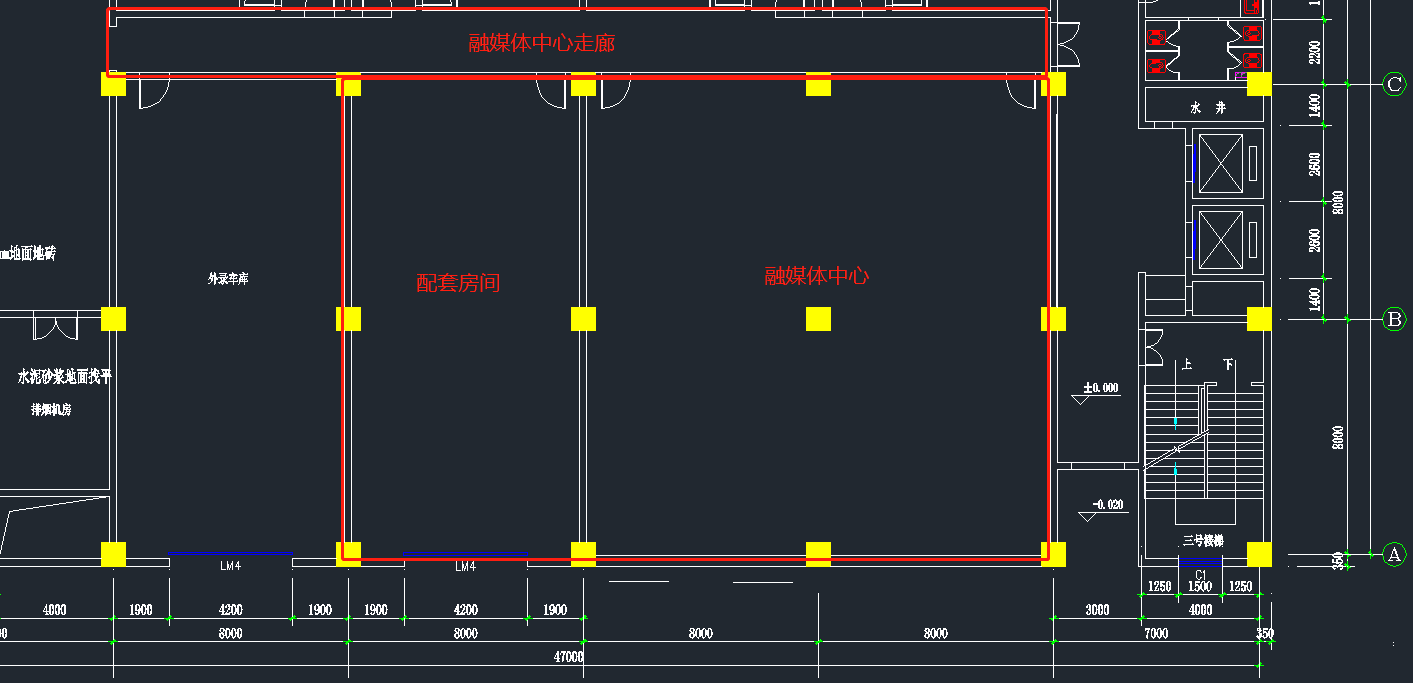 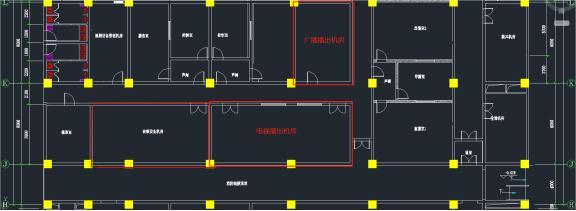 红色框是我台主要结构，投标供应商需根据实际本地考察进行规范合理的规划布局第二部分：融媒体舞美工程制景1、总体要求供应商在投标时必须详细、准确、真实地提供所投产品的各项技术指标及相应证明材料。该项目属于交钥匙工程，投标报价包括制造、检验、运输、集成、施工、调试、验收、培训、试运行等全部费用。项目依据的规范要求本项目的材料、设备、施工必须达到并不局限于以下现行中华人民共和国及省、市、行业的一切有关法规、规范的要求，如下述标准及规范要求有出入则以较严格者为准。(1)《建筑装饰装修工程质量验收规范》(GB50210-1441)(2)《工程项目管理规范》GB/T50326-1441  (3)《室内装修材料  人造板及其制品中甲醛释放》GB18580-1441(4)《室内装修材料  内墙涂料中有害物质限量》   GB18582-1441(5)《建筑装饰装修工程施工质量验收规范》  GB50210-1441(6)《建筑电气工程施工质量验收规范 》     GB50303-1442(7)《建筑地面工程施工质量验收规范》    GB50209-1442(8)《建筑材料放射性核素限量》           GB6566-1441(9)《民用建筑工程室内环境污染控制规范》 GB50325-1441(10)《木结构工程施工质量验收规范》（GB50206-1442）(11)《室内装修材料 融剂型木器涂料中有害物质限量》(12)《室内装修材料 内墙涂料中有害物质限量》（GB18582-1441）(13)《室内装修材料 胶粘剂中有害物质限量》（GB18583-1441）(14)《室内装修材料 木家具中有害物质限量》（GB18584-1441）(15)《室内装修材料 聚氯乙烯卷材地板中有害物质限量》(16)《室内装修材料 建筑材料放射性核素限量》（GB6566-1441）(17)《施工现场临时用电安全技术规范》(18)《民用建筑照明设计规范》（GBJ1133-90）  (19)《建筑声学设计及测量规范 JGJ/T131-2000》（20）有线广播录音播音室设计规范和技术用房技术要求GYJ26-86（21）建筑设计规范 JGJ31-2003（22）建筑内部装修设计防火规范 GB 50222-95（23）城市区域环境噪声标准 GB3096(24) 符合融媒中心舞美设计工程建设标准和工程建设相关标准和规范、合同约定的技术规范、标准和其他工程建设相关标准规范进行设计(25) 其他规程规范。以上技术规范标准由投标人自备，如有不足之处或未能达到国家最新标准时，投标人应按照国家最新规范、标准执行。2、项目设计规划要求投标人需自行实际勘察现场，根据本项目要求提供必须的各类设施和设计规划方案并进行必要的说明。（1）融媒中心整体设计方案，应满足节目生产、运行、发布的具体需求，顺应主流融媒体、新媒体规划设计的理念。需要媒体化、开放化，同时兼顾便捷化、互动化。设计风格要求简洁、新颖，彰显现代大气。整体设计突出现代感、科技感，同时兼顾咸阳地域特色，体现国际当代主流融媒的审美。（2）设计融媒中心布局和装饰部分过渡自然，色彩变化具有连续性，符合现代融媒呈现风格。融媒中心综合设计主要包含以下项目：融媒中心区，融媒中心设备机房，会议审片室，高级审片室，整体走廊区，电视播出机房，广播播出机房等。（3）根据咸阳市广播电视台建设前的原筑图纸和设计规划要求，制作融媒中心整体设计效果图（投标文件中应包含全套纸质版彩色效果图）。设计图包含：功能区域布局图，融媒中心、融媒中心设备机房、会议审片室、高级审片室、整体走廊区、电视播出机房、广播播出机房等区域的效果图，融媒中心整体链路线规划图（包含但不限于所有预留线路）。要求实际体现以下内容：融媒中心在原有建筑形式和结构形式；所有新建工程项目的结构、空间位置、单体造型；各工程项目间以及各工程项目和原建筑间的结构衔接；融媒中心合理的空间布局和空间造型，各种结构和尺寸要与其他相关图纸中的对应结构和尺寸实际相符；所有施工要求施工单位必须严格按照甲方审查确认的施工图和舞美设计、制作图施工。三  设计制景工艺和材料要求（1）施工单位对主要装修材料的选择和使用需满足招标文件规定的要求。所有建设材料采用防火等级达标、环保达标，须提供国家防火建筑材料质量监督检验中心的检测报告（中标后核验，未达标视为投标人自动放弃中标资格并承担违约责任）。要求投标时提供执行的国家相关标准号，禁止用苯板类、发泡类产品。所用材料应有质量保证书、合格证和检验报告。所用成品构件质量除了必须满足以上要求外，质量必须达到优质等级。涂料、油漆和人造板材等有挥发气体的施工材料应符合环保的规定，并提供环保认证证书或检测报告。（2）各种装饰材料包括材质、尺寸、色彩质感等，进场使用前，施工方均需提供样品、由甲方与设计单位共同商定确认后封样，方能批量进场使用。每批次进场材料的指标，必须与封样材料指标相符。（3）在装修施工中如出现按图纸所示与现场土建基础条件不合，以融媒中心的设计制作图为准调整。施工单位要严格按照装修图水、电、暖通、工艺所提要求。并做好完工后的隔声封堵。如有大的改动，需通知设计师，不可擅改图纸。（4）融媒中心制景施工应预先规划融媒中心的综合布线，特别是大屏幕、制作区和各机房的过线处理，按采购方要求提前进行管道预埋、地面开槽等工程，尽量避免布线影响融媒中心整体效果，对于需要的墙插、地插以及预埋管道的出口，都需考虑到与制景设计的无缝结合。根据实际情况分别制作融媒中心所需配电系统图、整体电缆布线图、预留桥架布局图等。（5）整体工程地面进行的重新处理，需符合融媒中心设计方案，按设计图纸铺设600*600陶瓷防静电地板，材料品牌为国内国际一线品牌。（6）融媒中心办公区顶面需按照效果图施工，工艺要求竹炭金属板造型吊顶、无主灯照明等，合理布局空调系统；墙面根据各家供应商设计方案定制，要求美观大方，通透性强，满足隔音效果。所有编辑桌、指挥桌、座椅等家具的搭配必须符合效果图，工艺要求钢木结构、钢琴烤漆、环保加厚板材和效果灯带，加工尺寸按照效果图比例制作，表面平直光滑，拐角方正无缺陷。所有编辑桌结构内部需有金属理线槽、散热孔、主机位放置位置。（7）融媒中心机房要求布局合理，满足放置14个42U标准设备机柜和2台精密空调，达到甲方要求的隔音效果。（8）会议审片室和高级审片室的会议桌、座椅、沙发等家具的搭配须符合效果图，加工尺寸按照效果图比例制作，表面平直光滑，拐角方正无缺陷。且要满足5个编辑机工位，隔音吸音要求达到国家标准。（9）电视和广播播出机房需要满足实际工作要求，工位布局合理，电视墙造型布局合理大方，墙面采用声学穿孔吸声装饰。（10）所有走廊要求文化氛围突出，进出采用自动玻璃门，并安装自动识别安全功能。（11）项目所有设计施工范围内的插座、开关、灯具、五金均需国内一线品牌。（12）显示设备技术要求：100寸超窄边显示屏：屏幕尺寸为100英寸，接口需要HDMI接口数大于2 路；需支持WIFI，系统采用Android系统，CPU架构，四核A73 ，支持HDR和超高清4K支持格式。 85寸显示器：接口需要HDMI接口数大于2 路, 支持WIFI，系统：Android，CPU架构，支持格式为2160p。 55”显示器支架需spcc高强度冷轧钢板，承重100KG，自由调节拉伸。75寸显示器定制支架安装：20mm*20mm*2mm镀锌方管，预埋生根，连接支架。所有融媒中心电脑开机需USB3.0外接电脑开关。电视墙配置单色LED字幕屏，外框尺7.9m*0.34m ,3.02m*0.34m显示尺寸为7.808m*0.244m ,3.02m*0.34m，并且需要脱机wifi专用控制板。  （13）4K导播一体机需求：I9 13900KF/Z790 芯片组主板支持DDR5/DDR5 64G内存/M2 256G+SATA3.0 SSD 2T/850W电源/LGA1700平台散热器/专业图形显卡RTX A4000 16GB/ 商务机箱/24寸显示器/键鼠套装/最新版VMIX软件。采集卡1：HDMI Recorder 可同时以SD、HD、Ultra HD、4K甚至计算机格式采集四路不同的HDMI信号源。采集卡2： 四个12G-SDI双向接口可用于四链路8K采集或输出,可处理SD、HD、Ultra HD、4K及8K在内的所有帧尺寸。输出卡*2：4K 1路SDI+1路HDMI。专业声卡：内置PCI-E声卡。  （14）高清直播一体机需求：I5 12400/B660M芯片组主板/16G内存/M.2 250G+SATA SSD 1T/专业导播一体机机箱最新版VMIX软件/外置声卡/HDX8 8路混合采集适配VMIX软件/1路SDI+1路HDMI输出卡。集成17.3的显示器+PC键盘+触摸板+12路专业导播键盘的产品。适用于Vmix及大多数能支持快捷键的导播软件。监控系统需400万高清摄像机：分辨率≥2560 × 1440 @25 fps，在该分辨率下可输出实时图像。智能侦测：支持越界侦测，区域入侵侦测、萤石平台接入、背光补偿，强光抑制，3D数字降噪，120 dB宽动态适应不同监控环境，1个内置麦克风，高清拾音，采用高效阵列红外灯，红外照射距离最远≥30 m。16路硬盘录像机：1U机架，硬盘容量：≥8TB，摄像机支架要求适用于抢型、筒型、一体型摄像机壁装，调整角度：水平：360°、垂直：-45°~45 、承重：≥1.5kg。机架式POE交换机，16个10/100/1000Base-T电口(包含两个uplink口，可作为上行口)。精密空调系统要求机房专用空调，应具有高效节能的变频压缩机，制冷量≥30.0KW、下出风上回风，确保稳定性、安全性、可靠性、节能环保。（17）饮水机：立式下置水桶，电子制冷，冷热两用，触控屏幕。投标人必须严格按照“报价一览表”的项目顺序进行分项报价，对单位是“项”的项目需根据设计按需核准工程量，不得在施工过程中因工程量不准确等原因要求追加资金。3、需求一览表二、商务要求：1、 交付时间（期限）： 2023年4月30日前   2、 交货（实施）地点： 咸阳市广播电视台3、 货物（产品）运输、安装及调试由中标人负责。乙方交付的所有货物均应采用适合长途运输、多次搬运和装卸的专业包装，包装应保证在运输、装卸过程中完好无损，以保证货物在没有任何损坏或腐蚀的情况下安全运抵合同产品安装现场，产品包装前，乙方负责进行检查清理，不留异物，并保证零部件齐全。4、质保/保修期： 乙方对合同项下设备提供不低于 24 个月的保修服务，保修期自验收合格双方签字之日起。5、 付款方式及条件：5.1  甲方在合同签订后10个工作日内支付合同总价款的30%，所采购主要材料、设备到货并通过初次验收后10个工作日内支付合同总价款的40%，工程建设完毕，通过最终验收后15个工作日内支付合同总价款的30%。 5.2  乙方须向甲方出具合法有效的完税发票，甲方进行支付结算。6、 结算方式：银行转账。7、 售后服务要求：（1）乙方对合同项下工程及设备提供不低于 24 个月的免费保修服务，保修期自验收合格双方签字之日起。（2）随设备提供设备的技术文件、产品合格证、检测证书、主要套件的使用与维护保养说明书等随机技术文件。（3）乙方应对各种器材提供售后服务标准，对各种硬件设备易损耗件提供优惠价格。  （4）乙方采购的设备及材料，必须是其原设备厂家生产的或是经其认可新出厂的产品。所有的替代零配件必须是新的未使用和未经修复的，除非买方提供书面许可，不可使用其他配件。 （5）乙方有责任在质保期内提供以下形式的技术支持服务：①乙方承诺售后服务响应要求：7x24小时电话或电子邮件服务，及时明确响应和安排，如需现场服务的，具有解决故障能力的工程师应在2小时内到达现场。②对重大设备故障，应在12小时之内解决，对现场无法修复的设备，应采用同类完好设备进行应急替换，替换设备发送、安装、调试到位时间最迟不得超过24小时。③在质量保证期内，乙方提供免费系统升级和技术支持。乙方提供技术援助电话，解答甲方在使用中遇到的问题，及时提出解决问题的方法。（6）由于使用不当、不慎或意外事故造成的设备损坏不在乙方所承诺的保修范围内。（7）保修期满后，提供备件供应及终身维修服务时，只收取维修的零备件费用。8、 采购项目的其他要求：       8.1 乙方负责设备在甲方的施工、安装、调试，甲方协助开展工作。安装调试人员有义务对甲方的设备维修人员及使用人员进行培训，确保相关人员能够正常使用项目涉及产品的所有功能。8.2 由供应商提供设计方案、解决方案、组织方案    √是□否    （1）采购标的实现的功能：  满足高清改造及融媒体中心建设所需的各类机房、办公用房、UPS供配电及其它配套设施需求。      （2）采购标的的应用场景：  咸阳市广播电视台广播电视制作及播出中心            （3）采购标的需实现的采购目标：  完成咸阳市广播电视台各机房及融媒体中心改造、设备迁移、配套设施建设。 第五章  合同格式与主要条款（样本）                                                        合同号： XYBTV-202*****甲方： 乙方： 根据《中华人民共和国政府采购法》、《中华人民共和国合同法》、经甲乙双方友好协商本着平等自愿和诚实守信的原则签订本合同：一、合同文件合同所附下列文件是构成本合同不可分割的部分：合同条款 招标文件及投标文件（与本合同互为补充、互为说明和解释）附件一“设备明细”二、订货产品清单及价格明细（最终以签订合同明细条款为准）：单位：人民币（元）三、合同总金额：合同最终成交总金额为：￥              大写：人民币:               。合同最终成交价包含材料费、施工费、设备费、安装调试费、测试验收费、运输保险费、装卸费、培训费、质保期内维护维修费、仓储费及各种税费（含关税）等所有费用。四、交货地点：  咸阳市广播电视台指定地点。  五、交货时间：     交货时间：合同签订后      个日历日内全部到货，并完成安装调试工作。六、付款币种及方式： 1、付款币种：人民币。2、付款方式：甲方在合同签订后10个工作日内支付合同总价款的30%，所采购产品全部到货并通过初次验收后10个工作日内支付合同总价款的40%，系统安装、调试、培训、试运行工作全部完成并通过最终验收后15个工作日内支付合同总价款的30%。七、包装条款：乙方交付的所有货物均应采用适合长途运输、多次搬运和装卸的专业包装，包装应保证在运输、装卸过程中完好无损，以保证货物在没有任何损坏或腐蚀的情况下安全运抵合同产品安装现场，产品包装前，乙方负责进行检查清理，不留异物，并保证零部件齐全。八、项目验收：1、初验和终验项目验收由甲方和乙方共同参与，合同包含货物、设备全部到货后进行现场初验，无任何质量问题可视为初验合格。项目施工、系统集成、安装调试、培训等工作全部完成后，试运行三个月后可进行终验。2、验收失败在验收失败的情况下，乙方应以书面的形式向甲方说明验收失败原因，排除故障后重新开始测试验收。如果测试验收失败次数超过三次或验收测试时间超过30天，甲方有权拒绝验收，并按乙方违约处理。甲方除有权没收乙方履约保证金外，还有权追索因乙方造成工期延误而给甲方产生的经济损失。如果致合同不能继续执行，甲方有权按退货索赔程序处理。当甲方认为验收失败而拒绝验收后，须与乙方共同签署验收失败的备忘录，详细地写明验收失败的原因、存在的问题、甲方的要求以及解决问题的办法、确定重新测试验收的时间，并由双方签字后开始生效。若双方对验收结果发生意见分歧及合同条款未能涉及的事宜双方将友好协商解决。该备忘录是双方所签订合同的正式附件，与本合同具有同等的约束力。2.3 验收成功甲方确认测试验收成功完成之后，双方共同签署《项目最终验收报告》，若有未尽事宜可写入备忘录中，双方签字后开始生效。九、安装调试及培训：1、乙方负责设备在甲方的施工、安装、调试，甲方协助开展工作。2、乙方的安装调试人员有义务对甲方的设备维修人员及使用人员进行培训，确保相关人员能够正常使用项目涉及产品的所有功能。十、售后服务：1、乙方对合同项下设备提供不低于    个月的保修服务，保修期自验收合格双方签字时算起。2、随机提供设备的技术文件、主要套件的使用与维护保养说明书等随机技术文件。3、乙方应对各种器材提供售后服务标准，对各种硬件设备易损耗件提供优惠价格。  4、乙方安装的任何零配件，必须是其原设备厂家生产的或是经其认可新出厂的产品。所有的替代零配件必须是新的未使用和未经修复的，除非买方提供书面许可，不可使用其他配件。  5、乙方有责任在质保期内提供以下形式的技术支持服务：（1）乙方承诺售后服务响应要求：7x24小时电话或电子邮件服务，及时明确响应和安排，如需现场服务的，具有解决故障能力的工程师应在2小时内到达现场。（2）对重大设备故障，应在12小时之内解决，对现场无法修复的设备，应采用同类完好设备进行应急替换，替换设备发送、安装、调试到位时间最迟不得超过24小时。（3）在质量保证期内，乙方提供免费系统升级和技术支持。乙方提供技术援助电话，解答甲方在使用中遇到的问题，及时提出解决问题的方法。6、由于使用不当、不慎或意外事故造成的设备损坏不在乙方所承诺的保修范围内。7、保修期满后，提供备件供应及终身有偿维修服务，只收取维修的零备件费用。十一、违约责任1．甲方违约责任甲方未按规定的时间付款，每延迟一天，应当按日以合同总额的千分之一向乙方支付违约金。甲方迟延付款超过30天，乙方有权解除合同。2．乙方违约责任乙方未按规定的时间交货或更换的，每延迟一天，应当按日以合同总额的千分之一向甲方支付违约金。乙方迟延交货超过30天，甲方有权解除合同。3．谅解条款甲、乙双方中任何一方由于不可抗力的原因，未能如期履行合同的，应及时通知对方，在取得有关部门的证明和对方谅解的情况下，经双方协商一致，可延期履行合同，或更改合同中的某些条款，并根据情况可部分或全部免予承担违约责任。如因未及时通知对方而给对方造成损失的，不能免除责任。十二、不可抗力    由于台风、地震、水灾以及其他人力不可抗拒事故致使乙方不能在合同规定期限内交货或者不能交货，乙方不负责任，但乙方必须立即以书面形式通知甲方，并向甲方提供有关政府机关或者商会所出具的证明，以证明事故的存在，甲方有权撤销本合同或者依据不可抗力对合同履行的影响程度，甲乙双方协商解决履行合同的具体方案。十三、其他1、本合同一式肆份，甲方贰份，乙方贰份。2、在本合同履行中，若发生争议，双方应先协商解决，协商不成时可向甲方所在地有管辖权的人民法院提起诉讼。甲方： 				               乙方： 		  （盖 章）										  （盖 章）法定代表人：						法定代表人：委托代理人：						委托代理人：地址：                              地址： 电话：					            电话： 开户银行：		                    开户银行： 账号：				                    账号： 日期：     年   月   日             日期：     年   月   日附件一“设备明细”第六章 投标文件格式项目编号: SXXHCG-2022007               【正(副)本】咸阳市广播电视台基础设施建设及机房改造采购项目投标文件投   标   人：                               （盖章）法定代表人或其委托代理人：               （盖章或签字）                      年    月    日目    录一、商务部分    1、投标函；    2、开标一览表；    3、分项报价表；4、施工方案、施工进度计划和安全保证措施5、投标响应6、质量保证及本地化售后服务7、业绩8、商务响应偏离表9、其他投标人认为需要提供的文件和资料二、资格文件三、技术部分1、技术方案2、技术响应偏离表四、承诺书商务部分1、投  标  函致：陕西鑫海鼎盛项目管理有限公司我方全面研究了“                         ”采购项目招标文件（SXXHCG--2022007）的全部内容，知悉参加投标的风险，我方承诺接受招标文件的全部条款且无任何异议，决定参加贵单位组织的本项目招标。我方正式授权（姓名、职务）代表我方         （投标单位的名称）全权处理本项目投标的有关事宜。在此，我方郑重声明以下诸点，并负法律责任。1、按照招标文件的规定，我方投标报价为人民币：¥          （大写：            元）。2、我方为本项目提交的投标文件正本  份，副本  份，电子文档  份。3、如果我方中标，我方根据招标文件的规定，履行合同的责任和义务；4、我方已仔细阅读了招标文件的全部内容（含修改部分，如有的话），完全理解并放弃提出含糊不清或易形成歧义的表述和资料，同意和放弃对招标文件不明或误解而询问、质疑和投诉的权利。5、开标后在规定的投标有效期内撤回投标，我们愿接受政府采购的有关处罚决定。6、同意向贵方提供可能要求的，与本次投标有关的任何证据或资料，并保证我方已提供和将要提供的文件资料是真实、准确的，否则，愿承担《中华人民共和国政府采购法》第七十七条规定的法律责任。我们完全理解最低投标报价不作为中标的唯一条件，且尊重评标委员会的评标结论和定标结果。7、按照招标文件确定的事项签订政府采购合同，履行双方所签订的合同，并承担合同规定的责任和义务，保证合同签订生效后    日内，按合同约定实施和完成项目的成果。8、我方的投标文件在开标后有效期为90个日历天，若我方中标，投标文件有效期延长至合同执行完毕。9、有关本项目的所有函电，请按下列地址联系：                 投标人名称：                           （盖章）                 法定代表人或授权代表（盖章或签字）：                                通讯地址：                                                     联系电话：                                                      传    真：                                                     电子邮件：                                                        开户银行：                                                        帐    号：                                                      日    期：                                   2、开标一览表投标人名称：                                                    项目编号：              注：1、本表价格应按投标总价填写，精确到小数点后两位，大小写不一致时，以大写为准。2、本表最终报价包含包制造、检验、运输、集成、施工、调试、验收、培训、试运行等全部费用。3、本表所列各项数据与投标文件其他地方表述不一致时，以本表为准。                                        投标人：               （单位全称、盖章）                                        法定代表人或授权代表：     （盖章或签字）                                        投标日期：        年    月    日3、分项报价表投标人名称：                                          项目编号：              注：本表必须按照招标文件第四章商务及技术要求中的“需求一览表”格式进行分项报价；投标人可根据响应情况自行编制本表格但内容不得少于项目需求表中列举项目，如果缺项，视为已包含在其他分项报价中。                                        投标人：               （单位全称、盖章）                                           法定代表人或授权代表：     （盖章或签字）                                            投标日期：        年    月    日4、施工方案、施工进度计划和安全保证措施（格式自拟）5、投标响应（格式自拟）6、质量保证及本地化售后服务（格式自拟）7、业绩近一年内类似项目业绩一览表注：1.投标供应商（仅限于投标供应商自己实施的）以上业绩需提供有关书面证明材料。“合同金额”需提供合同复印件，以及能够证明该业绩项目的相关证明文件复印件。（原件备查）8、商务条款响应偏离表投标人名称：                                       采购项目编号：说明：1.本表只填写投标文件中与招标文件有偏离的内容，填写“正偏离或负偏离”，投标文件中商务响应与招标文件要求完全一致的，不用在此表中列出，但必须提交空白表。如不提供此表，则视为投标人不满足招标文件所有的商务条款要求，其投标无效。2.投标人必须据实填写，不得虚假响应，否则，将取消其投标或中标资格。 投 标 人：                          （盖单位章）法定代表人或委托代理人：             （签字）                日    期:   年  月  日9、其他投标人认为需要提供的文件和资料二、资质文件1、投标人基本情况表                                          投标人：               （单位全称、盖章）                                             法定代表人或授权代表：     （盖章或签字）                                               投标日期：        年    月    日2、投标人资格证明文件投标人须符合《中华人民共和国政府采购法》第二十二条有关规定：(1)具有独立承担民事责任能力的法人、其他组织或自然人，并出具合法有效的营业执照或事业单位法人证书等国家规定的相关证明，自然人参与的提供其身份证明。(2)财务状况报告：提供2021年度经审计的财务报告（至少包括资产负债表和利润表，成立时间至提交投标文件递交截止日不足一年的可提供成立后任意时段的资产负债表）或投标截止时间前三个月内银行出具的资信证明及基本存款账户开户许可证，或信用担保机构出具的投标担保函（以上三种形式的资料提供任何一种即可）。(3)税收缴纳证明：提供投标文件递交截止日前一年内已缴存的至少一个月的纳税证明或完税证明。依法免税的投标人应提供相关文件证明。(4)社会保障资金缴纳证明：提供投标文件递交截止日前一年内已缴存的至少一个月的社会保障资金缴存单据或社保机构开具的社会保险参保缴费情况证明，依法不需要缴纳社会保障资金的单位应提供相关证明材料。(5)书面声明：参加本次政府采购活动前三年内在经营活动中没有重大违纪的书面声明（格式按附表一）。(6)具有履行合同所必须的设备和专业技术能力的承诺（格式按附表二）。(7)投标人应授权合法的人员参加投标，其中法定代表人直接参加的，须出具身份证，并与营业执照上信息一致；被授权代表参加的，须出具法定代表人授权书及被授权人身份证（非法人单位的负责人均参照执行）（格式按附表三和四）。(8)投标人不得为“中国执行信息公开网（zxgk.court.gov.cn）”被列入失信被执行人名单；“信用中国（www.creditchina.gov.cn）”重大税收违法失信主体名单，不得为“中国政府采购网（www.ccgp.gov.cn）”被列入政府采购严重违法失信行为记录名单（提供加盖公章的网页截图）(行政事业单位可不提供)。（9）单位负责人为同一人或者存在直接控股、管理关系的不同投标人，不得参加同一合同项下的政府采购活动（格式按附表五）。附表一参加政府采购活动前三年内在经营活动中无重大违法记录的书面声明本单位郑重声明：我单位在参加政府采购活动前三年内在经营活动中没有《政府采购法》第二十二条第一款第（五）项所称重大违法记录，包括：我单位或者其法定代表人、董事、监事、高级管理人员未因经营活动中的违法行为受到刑事处罚或者责令停产停业、吊销许可证或者执照、较大数额罚款等行政处罚。特此声明！投标人名称（公章）：法定代表人或被授权人（签字或盖章）：日期：  年  月  日附表二具有履行合同所必需的设备和专业技术能力的承诺致：     （采购人名称）   ：（公司）于年月日在中华人民共和国境内（详细注册地址）合法注册并经营，公司主营业务为（），营业（生产经营）面积为（）。现有员工数量为（），其中与履行本合同相关的专业技术人员有（专业能力、数量），本公司郑重承诺，具有履行本合同所必需的设备和专业技术能力。投标人名称（公章）：法定代表人或被授权人（签字或盖章）：日期：   年 月 日附表三法定代表人身份证明书供应商名称：统一社会信用代码：注册地址：成立时间：年 月日经营期限：姓名：     性别：       年龄： 系   （投标人名称）的法定代表人。特此证明。附：法定代表人身份证复印件（正反面）投标人名称：               （盖单位公章）日   期：   年   月   日附表四法定代表人授权委托书（投标人全称）法定代表人（姓名、职务）授权（被授权委托人姓名、职务）为本公司的合法代理人，就（项目名称及项目编号）的投标及合同的执行和完成，以本公司的名义处理一切与之有关的事宜。附：被授权委托人姓名：         性别：       年龄：       . 职    务：           身份证号码：                    .通讯地址：                                           .邮政编码：                                           .电    话：                     传真：                .法定代表人/被授权委托人身份证复印件投标人名称：                    （公      章）法定代表人：                    （签字或盖章）被授权委托人：                   （签     字）日期：     (本授权有效期为自投标之日起不少于90天)附表五供应商企业关系关联承诺书一、投标人股东及股权证明(提供相关证明材料)。二、投标人在本项目投标中，不存在与其它投标人负责人为同一人，有控股、管理等关联关系承诺。1.管理关系说明：我单位管理的具有独立法人的下属单位：        (没有填无)。我单位的上级管理单位 ：       (没有填无)。2.股权关系说明：我单位控股的单位：       (没有填无) 。我单位(没有填无)被   （控股单位全称）  单位控股。3.单位负责人：         (没有填无)。三、我单位（是或否） 为本采购项目提供过整体设计、规范编制或者项目管理、监理、检测等服务的投标人。四、其他与本项目有关的利害关系说明。我单位承诺以上说明真实有效，无虚假内容或隐瞒。投标人（公章） ：                         法定代表人或授权代表（签字或盖章）：        日期：   年  月  日三、技术部分    格式自拟，投标人按照招标文件第三章评标办法及第四章商务及技术要求做出实质性响应和满足，内容至少应包括如下：1、技术方案：主要根据招标文件第三及第四章要求及项目情况投标人做详细说明（包含但不限于设计方案、效果图、三维动画展示视频、施工设计图等）。2、技术响应偏离表；技术方案格式自拟，主要根据招标文件第三及第四章要求及项目情况投标人做详细说明（包含但不限于设计方案、效果图、三维动画展示视频、施工设计图等）2、技术响应偏离表投标人名称：                                         项目编号：说明：1.本表根据第四章 商务及技术要求中的技术要求部分填写2.投标人必须据实填写，不得虚假响应，否则，将取消其投标或中标资格。 投 标 人：                           （盖单位章）法定代表人或委托代理人：             （签字）日    期:  年  月  日四、承诺书陕西鑫海鼎盛项目管理有限公司：做为参加贵单位组织的（项目名称）的供应商，本公司郑重承诺：1、在参加本项目投标之前不存在被依法禁止经营行为、财产被接管或冻结的情况，如有隐瞒实情，愿承担一切责任及后果。2、近三年受到有关行政主管部门的行政处理、不良行为记录为    次（没有填零），如有隐瞒实情，愿承担一切责任及后果。3、参加本次投标提交的所有资质证明文件和资信证明等文件及业绩证明文件是真实的、有效的，如有隐瞒实情，愿承担一切责任及后果。投标人（公章） ：                         法定代表人或授权代表（签字或盖章）：        日期：《政府采购供应商拒绝政府采购领域商业贿赂承诺书》为响应党中央、国务院关于治理政府采购领域商业贿赂行为的号召，我单位在此庄严承诺：1、在参与政府采购活动中遵纪守法、诚信经营、公平竞标。2、承诺在参加本项目政府采购活动前三年中我公司及其现任法定代表人、主要负责人不具有行贿犯罪记录。3、不向采购代理机构和采购人提供虚假资格文件或采用虚假应标方式参与政府采购市场竞争并谋取中标。4、不采取“围标、陪标”等商业欺诈手段获得政府采购定单。5、不采取不正当手段低毁、排挤其他供应商。6、不在提供商品和服务时“偷梁换柱、以次充好”损害采购人的合法权益。7、不与采购人、采购代理机构政府采购评审专家或其它供应商恶意串通，进行质疑和投诉，维护政府采购市场秩序。8、尊重和接受政府采购监督管理部门的监督和采购代理机构的招标要求，承担因提供虚假材料谋取中标的法律责任。9、不发生其他有悖于政府采购公开、公平、公正和诚信原则的行为。 承诺单位：（公      章）  全权代表：（签字或盖章）  地    址：                                  .   邮    编：                                   .  电    话：                                   .日    期：附件 1中小企业声明函（工程）本公司郑重声明，根据《政府采购促进中小企业发展管理办法》（财库﹝2020﹞46 号）的规定，本公司参加（单位名称）的（项目名称）采购活动，施工单位全部为符合政策要求的中小企业。相关企业的具体情况如下：1. （标的名称） ，属于（采购文件中明确的所属行业）-建筑业；制造商为（企业名称），从业人员      人，营业收入为      万元，资产总额为      万元，属于（中型企业、小型企业、微型企业）；2.  （标的名称） ，属于（采购文件中明确的所属行业）-建筑业；制造商为（企业名称），从业人员      人，营业收入为      万元，资产总额为      万元，属于（中型企业、小型企业、微型企业）；……以上企业，不属于大企业的分支机构，不存在控股股东为大企业的情形，也不存在与大企业的负责人为同一人的情形。本企业对上述声明内容的真实性负责。如有虚假，将依法承担相应责任。企业名称（盖章）：日 期：1从业人员、营业收入、资产总额填报上一年度数据，无上一年度数据的新成立企业可不填报附件2监狱企业、福利企业提供相关证明材料根据财政部、司法部《关于政府采购支持监狱企业发展有关问题的通知》（财库〔2014〕68号）的规定，监狱企业是指由司法部认定的为罪犯、戒毒人员提供生产项目和劳动对象，且全部产权属于司法部监狱管理局、戒毒管理局、直属煤矿管理局，各省、自治区、直辖市监狱管理局、戒毒管理局，各地（设区的市）监狱、强制隔离戒毒所、戒毒康复所，以及新疆生产建设兵团监狱管理局、戒毒管理局的企业。监狱企业参加政府采购活动时，应当提供由省级以上监狱管理局、戒毒管理局（含新疆生产建设兵团）出具的属于监狱企业的证明文件。备注：供应商提供的《监狱企业证明文件》必须真实有效，如果被举报经查实出具虚假声明函的，将被取消投标资格，并按有关规定予以处理。非监狱企业、福利企业不填写此表投标人（公章） ：                         法定代表人或授权代表（签字或盖章）：        日期：附件3残疾人福利性单位声明函本单位郑重声明，根据《财政部 民政部 中国残疾人联合会关于促进残疾人就业政府采购政策的通知》（财库〔2017〕 141号）的规定，本单位为符合条件的残疾人福利性单位，且本单位参加______单位的______项目采购活动提供本单位制造的货物（由本单位承担工程/提供服务），或者提供其他残疾人福利性单位制造的货物（不包括使用非残疾人福利性单位注册商标的货物）。本单位对上述声明的真实性负责。如有虚假，将依法承担相应责任。 残疾人福利性单位（盖章）：                  日  期：                             非残疾人福利单位不填写此表注：符合《三部门联合发布关于促进残疾人就业政府采购政策的通知》价格扣减条件的供应商须提交。附件4节能产品政府采购品目清单注：若无此类产品，可不填此表。投标人名称（公章）：法定代表人或被授权人（签字或盖章）：日期：  年  月  日附件5环境标志产品政府采购品目清单注：若无此类产品，可不填此表。投标人名称（公章）：法定代表人或被授权人（签字或盖章）：日期：  年  月  日 CAD图纸(另  附)序号条款名称具体信息1采购人名  称：咸阳市广播电视台地  址：咸阳市经电南路1号  电  话：029-32087076联系人：咸阳市广播电视台经办2采购代理机构名  称：陕西鑫海鼎盛项目管理有限公司地  址：西咸新区沣西新城天兴大厦18层18-005室联系人：程工  15353550299电话/传真：029-88680925电子邮箱：3264037531@qq.com3采购项目名称咸阳市广播电视台基础设施建设及机房改造采购项目4采购项目编号SXXHCG-20220075采购预算2600000.00元6采购项目用途详见招标文件7采购方式公开招标8采购内容详见本招标文件第四章9采购类型工程10中小企业预留份额专门面向中小企业11是否接受分包不接受12是否接受联合体不接受14交付地点及交付期咸阳市广播电视台；2023年4月30日前15质保期 乙方对合同项下设备提供不低于 24 个月的保修服务，保修期自验收合格双方签字之日起。16质量要求及验收标准质量要求：达到国家现行技术合格标准（参考本文件要求）验收标准：行业标准（参考本文件要求）17资格证明文件1、满足《中华人民共和国政府采购法》第二十二条规定2、本项目的特定资格要求：(1)具有独立承担民事责任能力的法人、其他组织或自然人，并出具合法有效的营业执照或事业单位法人证书等国家规定的相关证明，自然人参与的提供其身份证明。(2)财务状况报告：提供2021年度经审计的财务报告（至少包括资产负债表和利润表，成立时间至提交投标文件递交截止日不足一年的可提供成立后任意时段的资产负债表）或投标截止时间前三个月内银行出具的资信证明及基本存款账户开户许可证，或信用担保机构出具的投标担保函（以上三种形式的资料提供任何一种即可）。(3)税收缴纳证明：提供投标文件递交截止日前一年内已缴存的至少一个月的纳税证明或完税证明。依法免税的投标人应提供相关文件证明。(4)社会保障资金缴纳证明：提供投标文件递交截止日前一年内已缴存的至少一个月的社会保障资金缴存单据或社保机构开具的社会保险参保缴费情况证明，依法不需要缴纳社会保障资金的单位应提供相关证明材料。(5)书面声明：参加本次政府采购活动前三年内在经营活动中没有重大违纪的书面声明。(6)具有履行合同所必须的设备和专业技术能力的承诺。(7)投标人应授权合法的人员参加投标，其中法定代表人直接参加的，须出具身份证，并与营业执照上信息一致；被授权代表参加的，须出具法定代表人授权书及被授权人身份证（非法人单位的负责人均参照执行）。(8)投标人不得为“中国执行信息公开网（zxgk.court.gov.cn）”被列入失信被执行人名单；“信用中国（www.creditchina.gov.cn）”重大税收违法失信主体名单，不得为“中国政府采购网（www.ccgp.gov.cn）”被列入政府采购严重违法失信行为记录名单（提供加盖公章的网页截图）(行政事业单位可不提供)。（9）单位负责人为同一人或者存在直接控股、管理关系的不同投标人，不得参加同一合同项下的政府采购活动。注：上述资格证明文件为必备资质，欠缺其中任何一项或某项达不到要求，按无效投标文件处理；上述资格证明文件须加盖公章装订于投标文件中。参加本次招标会议的法人或授权代表人须携带本人身份证原件现场查验。18现场踏勘及答疑不组织。投标人自行踏勘。19投标人提出询问和质疑的时间已经领取招标文件的投标人对招标文件有询问或者质疑的，可以在本项目采购文件公告期限届满之日起7个工作日内，以书面形式向采购代理机构提出，在此之后提出的询问和质疑均为无效，采购代理机构不予受理。20采购代理机构答疑的时间对于投标人在规定时间内依法提出的询问和质疑，采购代理机构将在3个工作日内答复询问，7个工作日内答复质疑。若对招标文件做出实质性变动，则按照相关规定延长投标截止时间。21投标有效期90个日历日（从投标截止之日算起）22转包与分包履约不得转包。若分包中标人在合同签订之前必须征得采购人同意（详见投标人须知）。23投标保证金金额及递交时间本项目不收取投标保证金。24招标文件获取详见 第一章招标公告相应内容。25备选投标方案和报价本项目不接受备选投标方案和多个报价。26投标文件份数正本1份；副本4份（副本可为正本复印件）。27电子版文件要求电子文件1份。格式和载体要求：PDF（带加盖红章的）和Word版，U盘装入正本密封袋内。28投标文件的装订、密封和标记投标文件一律采用书籍（胶装）方式装订成册，装订应牢固、不易拆散和换页，不得采用活页装订。投标文件正本、所有副本须分别袋装密封为2袋，U盘装入正本密封袋内，且在投标文件袋上标明“正本”、“副本”字样，投标人应在投标文件正本、副本的封面上注明投标人名称、项目名称、项目编号。封袋应加贴封条，并在封线处加盖供应商公章和法定代表人章（或委托代理人签字）。详见招标文件投标人须知。29投标文件提交地点及截止时间详见 第一章招标公告相应内容。30开标详见 第一章招标公告相应内容。31评标办法及标准详见招标文件第三章评标办法。32付款方式详见招标文件第五章合同条款及主要格式。33采购代理服务费中标人在领取《中标通知书》之前，向采购代理机构一次付清招标代理服务费。采购代理服务费的金额参照《国家计委关于印发<招标代理服务收费管理暂行办法>的通知》（计价格[2002]1980号）和国家发改委办公厅颁发的《关于招标代理服务收费有关问题的通知》（发改办价格【2003】857号的有关规定收取。34代理服务费缴纳账户开户名称：陕西鑫海鼎盛项目管理有限公司开户行：中国光大银行股份有限公司咸阳分行账  号：5593  0188  0000  7794  635成交通知书领取成交结果公告在陕西政府采购网上公告后，成交人凭有效身份证明证件到采购代理机构处领取成交通知书。领取地点：沣西新城钓台街道同德路天兴大厦1-18006室评审要素及分值评审要素及分值评审标准报价部分（30分）报价部分（30分）价格得分采用低价优先法计算，即满足招标文件要求且报价最低的供应商的价格为评标基准价，其价格得分为满分。其他供应商的价格得分统一按照下列公式计算：报价得分=（评标基准价/报价）*价格权值（30分）技术部分（50分）技术部分（50分）设计方案中体现的设计理念、色彩提取、空间组合、艺术造型、结构体系等设计总体水平和质量情况进行打分，按其响应程度计0-5分；效果图（包含但不限于融媒中心区域规划空间图）的规划符合咸阳广播电视台融媒体中心日常工作和生产需要，要求区域设计全面、无遗漏；区域工位大小和数量设计合理、贴合使用要求，满足国家标准规范和招标文件要求，按其响应程度计0-15分；根据投标人提供的空间规划的细节展示，考量依据从效果美观程度、落地可行性和使用便利性上进行打分，按其响应程度计0-5分； 要求深度还原融媒体中心建成后的成果展示，需提供三维动画展示视频，要求采用MP4格式，H.264编码，分辨率1920×1080，展示视频不少于1分钟，每个功能区域均必须在动画中展示，根据三维动画呈现效果且满足台方应用需求进行打分，共10分（优10分，良5分，差1分）5、设计图纸资料齐全，包括但不限于功能区域布局，融媒中心设备机房、会议审片室、高级审片室、电视播出机房、广播播出机房，融媒中心整体链路线规划，融媒中心系统图、线路预留图纸及各景区立面及剖面图节点构造，标明详细尺寸、材质及用料规格，设计范围和设计深度达到招标文件要求，方案说明详细完整，结构工艺，设计完整。现场方案讲解陈述清晰明了，满足招标文件要求共，图纸缺一项扣除3分，扣完为止。共15分(优15分，良6分，差2分）商务部分20分施工方案、施工进度计划和安全保证措施（10分）1、技术方案全面、合理和先进，各项技术符合现行施工规范，经济适用，安全可靠（2分）；2、专项施工方案完善详细、科学合理；施工各项计划图表编制完善。工程设备进场时间安排科学合理，符合本项目施工实际要求。确保工程工期技术组织措施：在施工工艺、施工方法、材料选用、劳动力安排、技术等方面有保证工期的具体措施且措施得当，有控制工期的施工进度计划（6分）；3、安全措施得当可行，安全责任明确清晰（2分）。商务部分20分投标响应（2分）投标文件对付款、交货及工程工期时间、地点、质保期、验收等商务要求，逐条款说明详细且全面响应说明（2分）。商务部分20分质量保证及本地化售后服务（6分）1、完全承诺招标文件和合同条款的要求，并针对本项目提供实质性承诺及保修服务方案（包含质保内容、维护保养、人员及技术培训方案、应急维修时间等）（3分）。2、投标人有在咸阳本地或者西安市有公司或者分公司的，提供营业执照证明，保证后期可以快速响应售后要求（3分）。商务部分20分业绩（2分）根据投标人提供的近一年内融媒体中心或演播室设计装饰的同类案例，每个业绩1分，满分2分。投标人应提供该业绩项目采购合同文本复印件（原件备查）。说明说明所有证书均提供复印件，复印件与原件应一致，原件待查。序号审查内容1(1)具有独立承担民事责任能力的法人、其他组织或自然人，并出具合法有效的营业执照或事业单位法人证书等国家规定的相关证明，自然人参与的提供其身份证明；2(2)财务状况报告：提供2021年度经审计的财务报告（至少包括资产负债表和利润表，成立时间至提交投标文件递交截止日不足一年的可提供成立后任意时段的资产负债表）或投标截止时间前三个月内银行出具的资信证明及基本存款账户开户许可证，或信用担保机构出具的投标担保函（以上三种形式的资料提供任何一种即可）。3(3)税收缴纳证明：提供投标文件递交截止日前一年内已缴存的至少一个月的纳税证明或完税证明。依法免税的投标人应提供相关文件证明。4(4)社会保障资金缴纳证明：提供竞争性招标文件递交截止日前一年内已缴存的至少一个月的社会保障资金缴存单据或社保机构开具的社会保险参保缴费情况证明，依法不需要缴纳社会保障资金的单位应提供相关证明材料；5(5)书面声明：参加本次政府采购活动前三年内在经营活动中没有重大违纪的书面声明。6(6)具有履行合同所必须的设备和专业技术能力的承诺；7(7)供应商应授权合法的人员参加投标，其中法定代表人直接参加的，须出具身份证，并与营业执照上信息一致；被授权代表参加的，须出具法定代表人授权书及被授权人身份证；（非法人单位的负责人均参照执行）8(8)供应商不得为“中国执行信息公开网（zxgk.court.gov.cn）”被列入失信被执行人名单；“信用中国（www.creditchina.gov.cn）”重大税收违法失信主体名单，不得为“中国政府采购网（www.ccgp.gov.cn）”被列入政府采购严重违法失信行为记录名单（提供加盖公章的网页截图）(行政事业单位可不提供)。9（9）单位负责人为同一人或者存在直接控股、管理关系的不同供应商，不得参加同一合同项下的政府采购活动。序号审查内容1投标文件的的份数是否满足要求；签字、盖章是否有效，字迹是否清晰可辨，编写格式符合招标文件要求；2投标内容是否有重大缺漏项；3投标报价是否唯一、是否未超过采购预算；4技术要求是否满足；5投标有效期是否满足要求；6投标文件响应内容是否符合国家法律法规，是否实质性响应了招标文件要求的全部条款、条件和规格要求，并且提供了支持文件，没有重大偏离；7交货期、质保期是否满足要求；1 融 媒 体 中 心1 融 媒 体 中 心1 融 媒 体 中 心1 融 媒 体 中 心1 融 媒 体 中 心序号项目名称规格参数数量单位1吊顶拆除人工、辅料、垃圾清理253m22静电地板拆除人工、辅料、垃圾清理253m23活动板隔墙拆除人工、辅料、垃圾清理130m24强弱电、灯具、插座拆除人工、辅料、垃圾清理253m25隔墙拆除人工、辅料、垃圾清理80m26中央空调风口拆除人工、辅料、垃圾清理253m27中央空调风口布局定制400*400mm铝合金封口及复合管道253m28玻璃隔墙天地基础双面四层1220*2400*25mm多层阻燃版、内垫隔音材料32m29竹炭金属板造型吊顶全丝吊杆、可上人轻钢龙骨、1220*2400*5mm金属饰面板、1220*2400*25mm双层阻燃板造型基层253m210显示器钢架基础50mm*50mm*3mm镀锌方管,型材配件、可上下调节、上方可活动拆卸。50m211竹炭金属板造型墙1220mm*2400mm*5mm金属饰面板、1220*1220*25mm多层阻燃板基础180m212新作超白钢化玻璃隔墙3C认证、超白钢化防爆玻璃15mm.36m213双扇地弹玻璃门及五金3C、12mm钢化玻璃双向开启、加厚钢材、二段调速阀2樘14陶瓷静电地板600*600*40mm、10mm品牌陶瓷面、1.2加厚支架、紫铜带0.3*50mm253m215异形烤漆指挥桌钢琴烤漆、E0级环保加厚板材、异形钢木结构2400mm*4500mm1个16指挥桌椅自由升降旋转、多重钢琴烤漆椅背、耐磨皮质面料、铝合金可移动脚椅、人体工学7个17异形烤漆造型桌钢琴烤漆、E0级环保加厚板材、创意灯带、异形钢木结构800mm*8000mm内部金属理线槽、主机位、散热孔4个18异形烤漆造型桌钢琴烤漆、E0级环保加厚板材、创意灯带、异形钢木结构800mm*6400mm内部金属理线槽、主机位、散热孔4个19异形烤漆造型桌（融合发布区）钢琴烤漆、E0级环保加厚板材、创意灯带、异形钢木结构、内部金属理线槽、主机位、散热孔1项20定制工位椅子自由升降旋转，多重钢琴烤漆椅背、耐磨皮质面料，铝合金可移动脚椅、人体工学38个21工位专用PDU插座国标、3C认证、6位、10A双断开关、SPD防雷38个22中央造型柱1220mm*2400mm*5mm金属饰面板、造型1220*1220*3mm亚克力1220*1220*25mm多层阻燃板基础、内藏灯带1项23窗帘双面轻奢棉麻、遮光隔热隔音、航空级铝合金罗马杆4个24综合布线BV-BVR聚氯乙烯无氧紫铜电线、4芯双绞无氧铜电话线双屏蔽纯无氧铜六类千兆高速网线、RVV橡套软线253m225无拼接线型灯暗装线性灯、宽50*深20mm航空铝灯槽、柔光PC罩面、进口优质光源36m26开关、插座PC阻燃、全新紫铜、钢架后背、USB接口18个27异形软膜天花特殊及氯乙烯、厚0.18mm、吸音GBj88-198560m228无主灯照明3C认证国标静音电源、LED灯珠条60m229氛围灯3C认证国标静音电源、LED灯珠条24m230配电箱市电配电箱：墙插、电视墙、开关，照明灯、总功率至少40kw UPS配电箱：40个工位、2个审片室，总功率至少60KW，共12路空开2个31融媒体中心专用市电电缆WDZC-YJY-0.6/1-4*35+1*16、国标紫铜、聚氯乙烯120米32桥架布置安装200*100*1.5mm镀锌加厚金属桥架、接地连接线及安装180m33金属踢脚线高60mm拉丝氧化氟碳喷涂、耐磨防霉防刮痕60m34垃圾外运人工、机械费12车2 融媒体中心设备机房2 融媒体中心设备机房2 融媒体中心设备机房2 融媒体中心设备机房2 融媒体中心设备机房序号项目名称规格参数数量单位1钢制防盗门带指纹锁金属烤漆、隔音棉结构填充、加厚钢板、甲级防盗、指纹门禁1樘2墙面乳胶漆金装净味五合一墙面漆、净味环保、超级耐擦洗、加倍防霉102m23金属穿孔吊顶B1级防火铝材600*600*1.5mm、吸音烤漆龙骨、氟碳漆喷涂39m24双层轻钢龙骨声学隔墙声学构建吸音轻钢龙骨、25多层阻燃板、隔音棉、80空腔、隔音毡、双层吸音石膏板39m25陶瓷静电地板600*600*40mm、10mm品牌陶瓷面、1.2加厚支架、紫铜带0.3*50mm39m26金属踢脚线高60mm拉丝氧化氟碳喷涂、耐磨防霉防刮痕25m7综合布线BV-BVR聚氯乙烯无氧紫铜电线、4芯双绞无氧铜电话线双屏蔽纯无氧铜六类千兆高速网线、RVV橡套软线39m28空调专用配电箱品牌元件、3C认证、加厚箱体、紫铜电线、塑壳断路器、空气开关、总功率至少60KW1个9分配电源配电柜投标单位根据现场实际情况自行设计、元器件及配件壳体符合国家规范要求、具有防雷保护功能、防护等级符合国家规范、必须满足所有需求。1个10工艺接地镀锡紫铜编织、不小于16平方mm1项11桥架布置安装200*100*1.5mm镀锌加厚金属桥架、接地连接线及安装52m12机柜迁移生根1000*600*200mm、镀锌方管50*50*3mm14个13超薄600*600平板灯铝材边框、高亮导光板LED芯片、6500k白光、进口灯珠高亮节能88W6个3 会议审片室3 会议审片室3 会议审片室3 会议审片室3 会议审片室序号项目名称规格参数数量单位1墙面开门洞2100*900mm1个2声学穿孔吸声装饰板造型墙面25多层阻燃板、隔音棉、80空腔、穿孔吸音板102m23造型吊顶声学构建双层吸音石膏板、吸音龙骨、金装净味五合一墙面漆、净味环保、超级耐擦洗、加倍防霉39m24双层轻钢龙骨声学隔墙声学构建吸音轻钢龙骨、25多层阻燃板、隔音棉、80空腔、隔音毡、双层吸音石膏板39m25陶瓷静电地板600*600*40mm、10mm品牌陶瓷面、1.2加厚支架、紫铜带0.3*50mm39m26隔音门一级隔音门2100*850mm、Rw(STC)≥45dB、计权隔音量STC451樘7金属踢脚线高60mm拉丝氧化氟碳喷涂、耐磨防霉防刮痕25m8综合布线BV-BVR聚氯乙烯无氧紫铜电线、4芯双绞无氧铜电话线双屏蔽纯无氧铜六类千兆高速网线、RVV橡套软线39m29LED筒灯超薄8寸24瓦筒灯、无频闪无辐射LED光源、铝合金压铸、暖白4000K10个10开关、插座PC阻燃、全新紫铜、钢架后背、USB接口6个11无主灯照明3C认证国标静音电源、LED灯珠条12m212无拼接线型灯暗装线性灯、宽50*深20mm航空铝灯槽、柔光PC罩面、进口优质光源18m13审片工位E0级环保加厚板材、异形钢木结构1200mm*600mm2套14审片会议椅子自由升降旋转，多重钢琴烤漆椅背、耐磨皮质面料，铝合金可移动脚椅、人体工学12个15审片会议桌4000*1600mm、50mm加厚台板、E0级环保实木、钢木结构1张4 高级审片室4 高级审片室4 高级审片室4 高级审片室4 高级审片室序号项目名称规格参数数量单位1墙面开门洞2100*900mm1个2封车库门声学构建吸音石膏板、25多层阻燃板、隔音棉24m23声学穿孔吸声装饰板造型墙面25多层阻燃板、隔音棉、80空腔、穿孔吸音板90m24造型吊顶声学构建双层吸音石膏板、吸音龙骨、金装净味五合一墙面漆、净味环保、超级耐擦洗、加倍防霉39m25双层轻钢龙骨声学隔墙声学构建吸音轻钢龙骨、25多层阻燃板、隔音棉、80空腔、隔音毡、双层吸音石膏板39m26陶瓷静电地板600*600*40mm、10mm品牌陶瓷面、1.2加厚支架、紫铜带0.3*50mm39m27镀锌方管地台镀锌方管50*50*3mm、间距方格≤300mm、双层错缝1220*1220*25mm多层阻燃板基础12m28窗户85断桥铝静电粉末喷涂、三层中空钢化玻璃、316金刚纱网12m29隔音门一级隔音门2100*850mm、Rw(STC)≥45dB、计权隔音量STC451樘10金属踢脚线高60mm拉丝氧化氟碳喷涂、耐磨防霉防刮痕25m11综合布线BV-BVR聚氯乙烯无氧紫铜电线、4芯双绞无氧铜电话线双屏蔽纯无氧铜六类千兆高速网线、RVV橡套软线39m212电动遮光窗帘直流静音电机≤33dB、双面电泳铝合金轨道、双面轻奢棉麻、遮光隔热隔音31m213LED筒灯超薄8寸24瓦筒灯、无频闪无辐射LED光源、铝合金压铸、暖白4000K21个14开关、插座PC阻燃、全新紫铜、钢架后背、USB接口12个15无拼接线型灯暗装线性灯、宽50*深20mm航空铝灯槽、柔光PC罩面、进口优质光源52m16审片工位实木烤漆、E0级环保加厚板材、异形钢木结构1200mm*600mm3套17审片工位椅子自由升降旋转，多重钢琴烤漆椅背、耐磨皮质面料，铝合金可移动脚椅、人体工学3个18沉浸式电动观影沙发耐磨皮质面料、45°高密度海绵、多层压线工艺、实木框架、航空级电动合金功能支架6套19茶几实木框架4套5 电视播出机房5 电视播出机房5 电视播出机房5 电视播出机房5 电视播出机房序号项目名称规格参数数量单位1操作台拆除安装人工、辅料、垃圾清理9m2吊顶拆除人工、辅料、垃圾清理84m23强弱电、灯具拆除人工、辅料、垃圾清理84m24静电地板拆除人工、辅料、垃圾清理84m25中央空调风口拆除人工、辅料、垃圾清理84m26金属格栅造型顶B1级防火铝材、吸音烤漆龙骨、氟碳漆喷涂84m27异形软膜天花特殊及氯乙烯、厚0.18mm、吸音GBj88-198520m28无主灯照明3C认证国标静音电源、LED灯珠条20m29陶瓷静电地板600*600*40mm、10mm品牌陶瓷面、1.2加厚支架、紫铜带0.3*50mm84m210中央空调风口布局定制400*400mm铝合金封口及复合管道84m211声学穿孔吸声装饰板造型墙面声学构建吸音石膏板、25多层阻燃板、隔音棉、80空腔、穿孔吸音板125m212条形灯1200*100*40mm暖白36瓦、无频闪无辐射8个13开关、插座PC阻燃、全新紫铜、钢架后背、USB接口5个14无拼接线型灯暗装线性灯、宽50*深20mm航空铝灯槽、柔光PC罩面、进口优质光源12m15定制工位椅子灰色透气椅背、铝合金可移动脚椅、聚酯纤维面料、人体工学8个16综合布线BV-BVR聚氯乙烯无氧紫铜电线、4芯双绞无氧铜电话线双屏蔽纯无氧铜六类千兆高速网线、RVV橡套软线84m217金属踢脚线高60mm拉丝氧化氟碳喷涂、耐磨防霉防刮痕41m18地弹玻璃门及五金3C、12mm钢化玻璃双向开启、加厚钢材、二段调速阀2樘19配电箱品牌元件、3C认证、加厚箱体、紫铜电线、塑壳断路器、空气开关1个20桥架安装200*100*1.5mm镀锌加厚金属桥架、接地连接线及安装50m21垃圾外运人工、机械费4车6 广播播出机房6 广播播出机房6 广播播出机房6 广播播出机房6 广播播出机房序号项目名称规格参数数量单位1操作台拆除安装人工、辅料、垃圾清理6m2吊顶拆除人工、辅料、垃圾清理48m23强弱电、灯具拆除人工、辅料、垃圾清理48m24静电地板拆除人工、辅料、垃圾清理48m25墙顶面拆除人工、辅料、垃圾清理160m26墙面开窗人工、辅料、垃圾清理6m27新作超白钢化玻璃窗3C认证、超白钢化防爆玻璃10mm.6m28陶瓷静电地板600*600*40mm、10mm品牌陶瓷面、1.2加厚支架、紫铜带0.3*50mm48m29地弹玻璃门及五金3C、12mm钢化玻璃双向开启、加厚钢材、二段调速阀1樘10声学穿孔吸声装饰板造型墙面声学构建吸音石膏板、25多层阻燃板、隔音棉、80空腔、穿孔吸音板97m211造型吊顶声学构建双层吸音石膏板、吸音龙骨、金装净味五合一墙面漆、净味环保、超级耐擦洗、加倍防霉48m212异形软膜天花特殊及氯乙烯、厚0.18mm、吸音GBj88-198512m213无主灯照明3C认证国标静音电源、LED灯珠条12m214筒灯超薄8寸24瓦筒灯、无频闪无辐射LED光源、铝合金压铸、暖白4000K，14个15开关、插座PC阻燃、全新紫铜、钢架后背、USB接口5个16无拼接线型灯暗装线性灯、宽50*深20mm航空铝灯槽、柔光PC罩面、进口优质光源15m17定制工位椅子灰色透气椅背、铝合金可移动脚椅、聚酯纤维面料、人体工学4个18综合布线BV-BVR聚氯乙烯无氧紫铜电线、4芯双绞无氧铜电话线双屏蔽纯无氧铜六类千兆高速网线、RVV橡套软线48m219金属踢脚线高60mm拉丝氧化氟碳喷涂、耐磨防霉防刮痕32m20配电箱品牌元件、3C认证、加厚箱体、紫铜电线、塑壳断路器、空气开关1个21桥架布置安装200*100*1.5mm镀锌加厚金属桥架、接地连接线及安装30m22垃圾外运人工、机械费6车7 播出设备机房7 播出设备机房7 播出设备机房7 播出设备机房7 播出设备机房序号项目名称规格参数数量单位1钢制防盗门指纹锁金属烤漆、隔音棉结构填充、加厚钢板、甲级防盗、指纹门禁1樘2墙面乳胶漆金装净味五合一墙面漆、净味环保、超级耐擦洗、加倍防霉143m23金属格栅吊顶B1级防火铝材、吸音烤漆龙骨、氟碳漆喷涂72m24陶瓷静电地板600*600*40mm、10mm品牌陶瓷面、1.2加厚支架、紫铜带0.3*50mm72m25综合布线BV-BVR聚氯乙烯无氧紫铜电线、4芯双绞无氧铜电话线双屏蔽纯无氧铜六类千兆高速网线、RVV橡套软线72m26分配电源配电柜投标单位根据现场实际情况自行设计、元器件及配件壳体符合国家规范要求、具有防雷保护功能、防护等级符合国家规范、必须满足所有需求。1个7市电配电箱品牌元件、3C认证、加厚箱体、紫铜电线、塑壳断路器、空气开关1个8播出设备机房专用市电电缆WDZC-YJY-0.6/1-4*35+1*16、国标紫铜、聚氯乙烯50m9桥架安装200*100*1.5mm镀锌加厚金属桥架、接地连接线及安装96m11金属踢脚线高60mm拉丝氧化氟碳喷涂、耐磨防霉防刮痕36m12机柜迁移生根1000*600*200mm、镀锌方管50*50*3mm16个13开关、插座PC阻燃、全新紫铜、钢架后背3个14200*1200LED灯铝材边框、高亮导光板LED芯片、6500k白光、进口灯珠高亮节能88W8个8 直播、录播室8 直播、录播室8 直播、录播室8 直播、录播室8 直播、录播室序号项目名称规格参数数量单位1防静电地板600*600*40mm、1.2加厚支架、紫铜带0.3*50mm200m22墙面清洁翻新人工费1项9 值班室9 值班室9 值班室9 值班室9 值班室序号项目名称规格参数数量单位1办工桌椅架子床架子床2000*920*1700mm、冷轧钢板、静电粉末喷涂、桌1400*600*750、配套椅子1项2木门2050*800实木复合造型门1樘3墙面乳胶漆金装净味五合一墙面漆、净味环保、超级耐擦洗、加倍防霉60m24陶瓷防静电地板600*600*40mm、10mm品牌陶瓷面、1.2加厚支架、紫铜带0.3*50mm24m25矿棉板吊顶600*600*10mm矿物纤维棉吸音板24m26综合布线BV-BVR聚氯乙烯无氧紫铜电线、4芯双绞无氧铜电话线双屏蔽纯无氧铜六类千兆高速网线、RVV橡套软线24m27超薄600*600平板灯加厚航空铝合金、PS高透光面罩、进口灯珠高亮节能88W2个8开关、插座PC阻燃、全新紫铜、钢架后背5个10媒资及播出审片上载机房10媒资及播出审片上载机房10媒资及播出审片上载机房10媒资及播出审片上载机房10媒资及播出审片上载机房序号项目名称规格参数数量单位1墙面乳胶漆金装净味五合一墙面漆、净味环保、超级耐擦洗、加倍防霉72m22矿棉板吊顶600*600*10mm矿物纤维棉吸音板32m211 走廊11 走廊11 走廊11 走廊11 走廊序号项目名称规格参数数量单位1矿棉板拆除人工、辅料、垃圾清理190m22墙面铲除人工、辅料、垃圾清理576m23强弱电、灯具拆除人工、辅料、垃圾清理190m24金属板穿孔造型吊顶600*600*2mm氟碳漆喷涂190m25墙面乳胶漆金装净味五合一墙面漆、净味环保、超级耐擦洗、加倍防霉576m26金属踢脚线高60mm拉丝氧化氟碳喷涂、耐磨防霉防刮痕192m7文化氛围设计与制作工程范围内所有超薄灯箱、造型KT板、宣传标语、装饰画632m28超薄600*600平板灯加厚航空铝合金、PS高透光面罩、进口灯珠高亮节能88W45个9开关、插座PC阻燃、全新紫铜、钢架后背20个10自动玻璃门高强度铝合金轨道、静音电机、智能人体感应器4套11综合布线BV-BVR聚氯乙烯无氧紫铜电线、4芯双绞无氧铜电话线双屏蔽纯无氧铜六类千兆高速网线、RVV橡套软线190m212配音室防静电地板600*600*40mm、1.2加厚支架、紫铜带0.3*50mm120m213垃圾外运人工、机械费6车12 设备12 设备12 设备12 设备12 设备序号项目名称规格参数数量单位1100寸超窄边显示屏接口：HDMI接口数≥3 支持WIFI，WIFI频段 2.4G&5G 待机功率：≤0.5W 电源功率:≤550W 屏占比：≥97%   安装孔距：800*400mm   单屏重量：≤ 63kg   系统：Android    CPU架构：四核A73    运行内存/RAM：≥4GB  存储内存 ≥64GB   响应时间：≤0.4ms   HDR显示：支持HDR  屏幕分辨率： 超高清4K    支持格式（高清）：2160p10台285寸显示器接口：HDMI接口数≥3  支持WIFI，WIFI频段 2.4G&5G  待机功率：≤0.5W 电源功率:≤450W 屏占比：≥97%   安装孔距：600*400mm                                                                                                                                                        单屏重量：≤43kg  系统：Android                                                                                                                      CPU架构：四核A73运行内存/RAM：≥2GB  存储内存 ≥32GB                                                                                   响应时间：≤5ms   HDR显示：支持HDR  屏幕分辨率： 超高清4K 支持格式（高清）：2160p2台355寸显示器定制液压支架安装spcc高强度冷轧钢板，承重100KG，自由调节拉伸。24台4桌面开机系统USB3.0外接电脑开关38个575寸显示器定制支架安装20mm*20mm*2mm镀锌方管，预埋生根，连接支架。1台6电视墙单色LED字幕屏P7.62红色   点密度17200点/㎡，   点间距：7.62mm     黑色，外框尺寸：7.9m*0.34m ,  3.02m*0.34m    显示尺寸：7.808m*0.244m ,3.02m*0.34m     脱机wifi专用控制板2台7高清直播一体机I5 12400/B660M芯片组主板/16G内存/M.2 250G+SATA SSD 1T/专业导播一体机机箱最新版VMIX软件/外置声卡/HDX8 8路混合采集适配VMIX软件/1路SDI+1路HDMI输出卡。集成17.3的显示器+PC键盘+触摸板+12路专业导播键盘的产品。适用于Vmix及大多数能支持快捷键的导播软件。1套84K导播一体机I9 13900KF/Z790 芯片组主板支持DDR5/DDR5 64G内存/M2 256G+SATA3.0 SSD 2T/850W电源/LGA1700平台散热器/专业图形显卡RTX A4000 16GB/ 商务机箱/24寸显示器/键鼠套装/最新版VMIX软件。采集卡1：可同时以SD、HD、Ultra HD、4K甚至计算机格式采集四路不同的HDMI信号源。采集卡2： 四个12G-SDI双向接口可用于四链路8K采集或输出,可处理SD、HD、Ultra HD、4K及8K在内的所有帧尺寸。输出卡*2：4K 1路SDI+1路HDMI。专业声卡：内置PCI-E声卡。1套9饮水机立式下置水桶，电子制冷，冷热两用，触控屏幕3台10监控系统400万高清摄像机规格：像素≥400W，分辨率可达2560×1440。支持码流平滑设置，适应不同场景下对图像质量、流畅性的不同要求。支持背光补偿功能，适应不同监控环境。具备红外功能，支持夜间防红外过曝，照射距离最远大于等于25米。支持日夜模式自由切换功能。符合IP67级防尘防水设计，可靠性高。支持10M/100M自适应网口，支持TCP/IP，ICMP，HTTP，HTTPS，FTP，DHCP，DNS，DDNS，RTP，RTSP，RTCP等多种网络协议。支持分级用户权限管理，支持授权的用户和密码，支持IP地址过滤。支持PoE供配电模式。27台16路录像机(含1块硬盘≥8TB )规格：支持16路的网络视频输入；具备预览、存储、回放等功能，支持各路监控视频的存储和回放；支持H.265、H.264编码前端自适应接入；PoE网络接口16，支持IPC即插即用功能；支持IPC集中管理，包括IPC参数配置、信息的导入/导出和升级等功能；支持即时回放功能，在预览画面下对指定通道的当前录像进行回放，并且不影响其他通道预览；支持外接VGA显示器，实现LCD与VGA同时输出，输出分辨率均可达1920x1080；支持智能搜索、回放及备份功能，有效提高录像检索与回放效率；支持即时回放功能，在预览画面下对指定通道的当前录像进行回放，并且不影响其他通道预览；支持16路同步回放及多路同步倒放；支持重要录像文件加锁保护功能，保障重要录像文件不被覆盖；支持硬盘配额存储模式，可对不同通道分配不同的录像保存容量；支持智能侦测功能，随时对出现的视频中断、区域入侵、视频丢失等异常情况进行报警，并向手机推送报警信息；兼容性强，可适配各品牌网络摄像机；具备推流功能，要求系统与安防监控中心实现对接，同时监控讯道接入直播平台；2台POE 交换机规格：支持16路的网络视频输入；具备预览、存储、回放等功能，支持各路监控视频的存储和回放；支持H.265、H.264编码前端自适应接入；PoE网络接口16，支持IPC即插即用功能；支持IPC集中管理，包括IPC参数配置、信息的导入/导出和升级等功能；支持即时回放功能，在预览画面下对指定通道的当前录像进行回放，并且不影响其他通道预览；支持外接VGA显示器，实现LCD与VGA同时输出，输出分辨率均可达1920x1080；支持智能搜索、回放及备份功能，有效提高录像检索与回放效率；支持即时回放功能，在预览画面下对指定通道的当前录像进行回放，并且不影响其他通道预览；支持16路同步回放及多路同步倒放；支持重要录像文件加锁保护功能，保障重要录像文件不被覆盖；支持硬盘配额存储模式，可对不同通道分配不同的录像保存容量；支持智能侦测功能，随时对出现的视频中断、区域入侵、视频丢失等异常情况进行报警，并向手机推送报警信息；兼容性强，可适配各品牌网络摄像机；具备推流功能，要求系统与安防监控中心实现对接，同时监控讯道接入直播平台；2台摄像机支架规格：支持16路的网络视频输入；具备预览、存储、回放等功能，支持各路监控视频的存储和回放；支持H.265、H.264编码前端自适应接入；PoE网络接口16，支持IPC即插即用功能；支持IPC集中管理，包括IPC参数配置、信息的导入/导出和升级等功能；支持即时回放功能，在预览画面下对指定通道的当前录像进行回放，并且不影响其他通道预览；支持外接VGA显示器，实现LCD与VGA同时输出，输出分辨率均可达1920x1080；支持智能搜索、回放及备份功能，有效提高录像检索与回放效率；支持即时回放功能，在预览画面下对指定通道的当前录像进行回放，并且不影响其他通道预览；支持16路同步回放及多路同步倒放；支持重要录像文件加锁保护功能，保障重要录像文件不被覆盖；支持硬盘配额存储模式，可对不同通道分配不同的录像保存容量；支持智能侦测功能，随时对出现的视频中断、区域入侵、视频丢失等异常情况进行报警，并向手机推送报警信息；兼容性强，可适配各品牌网络摄像机；具备推流功能，要求系统与安防监控中心实现对接，同时监控讯道接入直播平台；27台显示器规格：支持16路的网络视频输入；具备预览、存储、回放等功能，支持各路监控视频的存储和回放；支持H.265、H.264编码前端自适应接入；PoE网络接口16，支持IPC即插即用功能；支持IPC集中管理，包括IPC参数配置、信息的导入/导出和升级等功能；支持即时回放功能，在预览画面下对指定通道的当前录像进行回放，并且不影响其他通道预览；支持外接VGA显示器，实现LCD与VGA同时输出，输出分辨率均可达1920x1080；支持智能搜索、回放及备份功能，有效提高录像检索与回放效率；支持即时回放功能，在预览画面下对指定通道的当前录像进行回放，并且不影响其他通道预览；支持16路同步回放及多路同步倒放；支持重要录像文件加锁保护功能，保障重要录像文件不被覆盖；支持硬盘配额存储模式，可对不同通道分配不同的录像保存容量；支持智能侦测功能，随时对出现的视频中断、区域入侵、视频丢失等异常情况进行报警，并向手机推送报警信息；兼容性强，可适配各品牌网络摄像机；具备推流功能，要求系统与安防监控中心实现对接，同时监控讯道接入直播平台；2台网线规格：支持16路的网络视频输入；具备预览、存储、回放等功能，支持各路监控视频的存储和回放；支持H.265、H.264编码前端自适应接入；PoE网络接口16，支持IPC即插即用功能；支持IPC集中管理，包括IPC参数配置、信息的导入/导出和升级等功能；支持即时回放功能，在预览画面下对指定通道的当前录像进行回放，并且不影响其他通道预览；支持外接VGA显示器，实现LCD与VGA同时输出，输出分辨率均可达1920x1080；支持智能搜索、回放及备份功能，有效提高录像检索与回放效率；支持即时回放功能，在预览画面下对指定通道的当前录像进行回放，并且不影响其他通道预览；支持16路同步回放及多路同步倒放；支持重要录像文件加锁保护功能，保障重要录像文件不被覆盖；支持硬盘配额存储模式，可对不同通道分配不同的录像保存容量；支持智能侦测功能，随时对出现的视频中断、区域入侵、视频丢失等异常情况进行报警，并向手机推送报警信息；兼容性强，可适配各品牌网络摄像机；具备推流功能，要求系统与安防监控中心实现对接，同时监控讯道接入直播平台；8箱设备安装、调试及辅材规格：支持16路的网络视频输入；具备预览、存储、回放等功能，支持各路监控视频的存储和回放；支持H.265、H.264编码前端自适应接入；PoE网络接口16，支持IPC即插即用功能；支持IPC集中管理，包括IPC参数配置、信息的导入/导出和升级等功能；支持即时回放功能，在预览画面下对指定通道的当前录像进行回放，并且不影响其他通道预览；支持外接VGA显示器，实现LCD与VGA同时输出，输出分辨率均可达1920x1080；支持智能搜索、回放及备份功能，有效提高录像检索与回放效率；支持即时回放功能，在预览画面下对指定通道的当前录像进行回放，并且不影响其他通道预览；支持16路同步回放及多路同步倒放；支持重要录像文件加锁保护功能，保障重要录像文件不被覆盖；支持硬盘配额存储模式，可对不同通道分配不同的录像保存容量；支持智能侦测功能，随时对出现的视频中断、区域入侵、视频丢失等异常情况进行报警，并向手机推送报警信息；兼容性强，可适配各品牌网络摄像机；具备推流功能，要求系统与安防监控中心实现对接，同时监控讯道接入直播平台；1项11精密空调系统机房专用精密空调精密空调：制冷量≥30.0KW主要参数送风方式回出风下送风，制冷量≥30.0KW，风量≥9000m3/h，加湿量6kg/h，加热能力≥9KW, 压缩机：机房专用空调应具有高效节能性。具有高效节能性，应采用涡旋式或转子式压缩机，压缩机具有较高的能效比。COP ≥ 3.0，采用环保冷媒R410A，机组运行温度范围 （冬季加热，夏季制冷）—50℃～＋45℃，需配置低温启动组件。精密空调应具有权威机构出具的中国节能产品认证证书。室内风机：机组的室内风机系统应能够方便的从机组正面取出进行现场维修,提高系统的可维护性。电加热：机房专用空调的加热性能： 具备PTC电子再热器，具有温度保护功能，不得采用不锈钢式电加热。电子膨胀阀：为提高机组运行效率，机房专用空调要求标配电子膨胀阀（EEV），具备低载除湿功能。机房专用空调室外机应具有良好的刚性和防腐性能，适应多种环境条件。机房专用空调的风冷型室外机组变频控制，并实现节能。机房专用空调机组的风冷冷凝器的风机电机、风机调速器、压力控制器等应有良好的防水性能。机房专用空调机组的冷凝器出厂时应保压，管路端口应有防止异物进入的措施。噪音：投标设备提供同系列产品室内机噪音应<58dB(A)。室内风机标配EC风机，风机系统比常规空调机组节能30%以上，并满足不同机外余压需求。内风机可无级调速运行，可选择送回风温差，回风温度，出风温度进行控制。标配EEV双电子膨胀阀，低载除湿。大面积V型蒸发器，高风量，高显热比加湿量大，适应恶劣水质，低维护量。全中文真彩色超大触摸屏。具有群控多台机组，轻松组网,自动启动，告警系统。3台风机固定件精密空调：制冷量≥30.0KW主要参数送风方式回出风下送风，制冷量≥30.0KW，风量≥9000m3/h，加湿量6kg/h，加热能力≥9KW, 压缩机：机房专用空调应具有高效节能性。具有高效节能性，应采用涡旋式或转子式压缩机，压缩机具有较高的能效比。COP ≥ 3.0，采用环保冷媒R410A，机组运行温度范围 （冬季加热，夏季制冷）—50℃～＋45℃，需配置低温启动组件。精密空调应具有权威机构出具的中国节能产品认证证书。室内风机：机组的室内风机系统应能够方便的从机组正面取出进行现场维修,提高系统的可维护性。电加热：机房专用空调的加热性能： 具备PTC电子再热器，具有温度保护功能，不得采用不锈钢式电加热。电子膨胀阀：为提高机组运行效率，机房专用空调要求标配电子膨胀阀（EEV），具备低载除湿功能。机房专用空调室外机应具有良好的刚性和防腐性能，适应多种环境条件。机房专用空调的风冷型室外机组变频控制，并实现节能。机房专用空调机组的风冷冷凝器的风机电机、风机调速器、压力控制器等应有良好的防水性能。机房专用空调机组的冷凝器出厂时应保压，管路端口应有防止异物进入的措施。噪音：投标设备提供同系列产品室内机噪音应<58dB(A)。室内风机标配EC风机，风机系统比常规空调机组节能30%以上，并满足不同机外余压需求。内风机可无级调速运行，可选择送回风温差，回风温度，出风温度进行控制。标配EEV双电子膨胀阀，低载除湿。大面积V型蒸发器，高风量，高显热比加湿量大，适应恶劣水质，低维护量。全中文真彩色超大触摸屏。具有群控多台机组，轻松组网,自动启动，告警系统。3台铜管精密空调：制冷量≥30.0KW主要参数送风方式回出风下送风，制冷量≥30.0KW，风量≥9000m3/h，加湿量6kg/h，加热能力≥9KW, 压缩机：机房专用空调应具有高效节能性。具有高效节能性，应采用涡旋式或转子式压缩机，压缩机具有较高的能效比。COP ≥ 3.0，采用环保冷媒R410A，机组运行温度范围 （冬季加热，夏季制冷）—50℃～＋45℃，需配置低温启动组件。精密空调应具有权威机构出具的中国节能产品认证证书。室内风机：机组的室内风机系统应能够方便的从机组正面取出进行现场维修,提高系统的可维护性。电加热：机房专用空调的加热性能： 具备PTC电子再热器，具有温度保护功能，不得采用不锈钢式电加热。电子膨胀阀：为提高机组运行效率，机房专用空调要求标配电子膨胀阀（EEV），具备低载除湿功能。机房专用空调室外机应具有良好的刚性和防腐性能，适应多种环境条件。机房专用空调的风冷型室外机组变频控制，并实现节能。机房专用空调机组的风冷冷凝器的风机电机、风机调速器、压力控制器等应有良好的防水性能。机房专用空调机组的冷凝器出厂时应保压，管路端口应有防止异物进入的措施。噪音：投标设备提供同系列产品室内机噪音应<58dB(A)。室内风机标配EC风机，风机系统比常规空调机组节能30%以上，并满足不同机外余压需求。内风机可无级调速运行，可选择送回风温差，回风温度，出风温度进行控制。标配EEV双电子膨胀阀，低载除湿。大面积V型蒸发器，高风量，高显热比加湿量大，适应恶劣水质，低维护量。全中文真彩色超大触摸屏。具有群控多台机组，轻松组网,自动启动，告警系统。1项制冷剂精密空调：制冷量≥30.0KW主要参数送风方式回出风下送风，制冷量≥30.0KW，风量≥9000m3/h，加湿量6kg/h，加热能力≥9KW, 压缩机：机房专用空调应具有高效节能性。具有高效节能性，应采用涡旋式或转子式压缩机，压缩机具有较高的能效比。COP ≥ 3.0，采用环保冷媒R410A，机组运行温度范围 （冬季加热，夏季制冷）—50℃～＋45℃，需配置低温启动组件。精密空调应具有权威机构出具的中国节能产品认证证书。室内风机：机组的室内风机系统应能够方便的从机组正面取出进行现场维修,提高系统的可维护性。电加热：机房专用空调的加热性能： 具备PTC电子再热器，具有温度保护功能，不得采用不锈钢式电加热。电子膨胀阀：为提高机组运行效率，机房专用空调要求标配电子膨胀阀（EEV），具备低载除湿功能。机房专用空调室外机应具有良好的刚性和防腐性能，适应多种环境条件。机房专用空调的风冷型室外机组变频控制，并实现节能。机房专用空调机组的风冷冷凝器的风机电机、风机调速器、压力控制器等应有良好的防水性能。机房专用空调机组的冷凝器出厂时应保压，管路端口应有防止异物进入的措施。噪音：投标设备提供同系列产品室内机噪音应<58dB(A)。室内风机标配EC风机，风机系统比常规空调机组节能30%以上，并满足不同机外余压需求。内风机可无级调速运行，可选择送回风温差，回风温度，出风温度进行控制。标配EEV双电子膨胀阀，低载除湿。大面积V型蒸发器，高风量，高显热比加湿量大，适应恶劣水质，低维护量。全中文真彩色超大触摸屏。具有群控多台机组，轻松组网,自动启动，告警系统。1项室内外机支架精密空调：制冷量≥30.0KW主要参数送风方式回出风下送风，制冷量≥30.0KW，风量≥9000m3/h，加湿量6kg/h，加热能力≥9KW, 压缩机：机房专用空调应具有高效节能性。具有高效节能性，应采用涡旋式或转子式压缩机，压缩机具有较高的能效比。COP ≥ 3.0，采用环保冷媒R410A，机组运行温度范围 （冬季加热，夏季制冷）—50℃～＋45℃，需配置低温启动组件。精密空调应具有权威机构出具的中国节能产品认证证书。室内风机：机组的室内风机系统应能够方便的从机组正面取出进行现场维修,提高系统的可维护性。电加热：机房专用空调的加热性能： 具备PTC电子再热器，具有温度保护功能，不得采用不锈钢式电加热。电子膨胀阀：为提高机组运行效率，机房专用空调要求标配电子膨胀阀（EEV），具备低载除湿功能。机房专用空调室外机应具有良好的刚性和防腐性能，适应多种环境条件。机房专用空调的风冷型室外机组变频控制，并实现节能。机房专用空调机组的风冷冷凝器的风机电机、风机调速器、压力控制器等应有良好的防水性能。机房专用空调机组的冷凝器出厂时应保压，管路端口应有防止异物进入的措施。噪音：投标设备提供同系列产品室内机噪音应<58dB(A)。室内风机标配EC风机，风机系统比常规空调机组节能30%以上，并满足不同机外余压需求。内风机可无级调速运行，可选择送回风温差，回风温度，出风温度进行控制。标配EEV双电子膨胀阀，低载除湿。大面积V型蒸发器，高风量，高显热比加湿量大，适应恶劣水质，低维护量。全中文真彩色超大触摸屏。具有群控多台机组，轻松组网,自动启动，告警系统。3台进出水管精密空调：制冷量≥30.0KW主要参数送风方式回出风下送风，制冷量≥30.0KW，风量≥9000m3/h，加湿量6kg/h，加热能力≥9KW, 压缩机：机房专用空调应具有高效节能性。具有高效节能性，应采用涡旋式或转子式压缩机，压缩机具有较高的能效比。COP ≥ 3.0，采用环保冷媒R410A，机组运行温度范围 （冬季加热，夏季制冷）—50℃～＋45℃，需配置低温启动组件。精密空调应具有权威机构出具的中国节能产品认证证书。室内风机：机组的室内风机系统应能够方便的从机组正面取出进行现场维修,提高系统的可维护性。电加热：机房专用空调的加热性能： 具备PTC电子再热器，具有温度保护功能，不得采用不锈钢式电加热。电子膨胀阀：为提高机组运行效率，机房专用空调要求标配电子膨胀阀（EEV），具备低载除湿功能。机房专用空调室外机应具有良好的刚性和防腐性能，适应多种环境条件。机房专用空调的风冷型室外机组变频控制，并实现节能。机房专用空调机组的风冷冷凝器的风机电机、风机调速器、压力控制器等应有良好的防水性能。机房专用空调机组的冷凝器出厂时应保压，管路端口应有防止异物进入的措施。噪音：投标设备提供同系列产品室内机噪音应<58dB(A)。室内风机标配EC风机，风机系统比常规空调机组节能30%以上，并满足不同机外余压需求。内风机可无级调速运行，可选择送回风温差，回风温度，出风温度进行控制。标配EEV双电子膨胀阀，低载除湿。大面积V型蒸发器，高风量，高显热比加湿量大，适应恶劣水质，低维护量。全中文真彩色超大触摸屏。具有群控多台机组，轻松组网,自动启动，告警系统。3项安装就位费精密空调：制冷量≥30.0KW主要参数送风方式回出风下送风，制冷量≥30.0KW，风量≥9000m3/h，加湿量6kg/h，加热能力≥9KW, 压缩机：机房专用空调应具有高效节能性。具有高效节能性，应采用涡旋式或转子式压缩机，压缩机具有较高的能效比。COP ≥ 3.0，采用环保冷媒R410A，机组运行温度范围 （冬季加热，夏季制冷）—50℃～＋45℃，需配置低温启动组件。精密空调应具有权威机构出具的中国节能产品认证证书。室内风机：机组的室内风机系统应能够方便的从机组正面取出进行现场维修,提高系统的可维护性。电加热：机房专用空调的加热性能： 具备PTC电子再热器，具有温度保护功能，不得采用不锈钢式电加热。电子膨胀阀：为提高机组运行效率，机房专用空调要求标配电子膨胀阀（EEV），具备低载除湿功能。机房专用空调室外机应具有良好的刚性和防腐性能，适应多种环境条件。机房专用空调的风冷型室外机组变频控制，并实现节能。机房专用空调机组的风冷冷凝器的风机电机、风机调速器、压力控制器等应有良好的防水性能。机房专用空调机组的冷凝器出厂时应保压，管路端口应有防止异物进入的措施。噪音：投标设备提供同系列产品室内机噪音应<58dB(A)。室内风机标配EC风机，风机系统比常规空调机组节能30%以上，并满足不同机外余压需求。内风机可无级调速运行，可选择送回风温差，回风温度，出风温度进行控制。标配EEV双电子膨胀阀，低载除湿。大面积V型蒸发器，高风量，高显热比加湿量大，适应恶劣水质，低维护量。全中文真彩色超大触摸屏。具有群控多台机组，轻松组网,自动启动，告警系统。3项室内外机连接线精密空调：制冷量≥30.0KW主要参数送风方式回出风下送风，制冷量≥30.0KW，风量≥9000m3/h，加湿量6kg/h，加热能力≥9KW, 压缩机：机房专用空调应具有高效节能性。具有高效节能性，应采用涡旋式或转子式压缩机，压缩机具有较高的能效比。COP ≥ 3.0，采用环保冷媒R410A，机组运行温度范围 （冬季加热，夏季制冷）—50℃～＋45℃，需配置低温启动组件。精密空调应具有权威机构出具的中国节能产品认证证书。室内风机：机组的室内风机系统应能够方便的从机组正面取出进行现场维修,提高系统的可维护性。电加热：机房专用空调的加热性能： 具备PTC电子再热器，具有温度保护功能，不得采用不锈钢式电加热。电子膨胀阀：为提高机组运行效率，机房专用空调要求标配电子膨胀阀（EEV），具备低载除湿功能。机房专用空调室外机应具有良好的刚性和防腐性能，适应多种环境条件。机房专用空调的风冷型室外机组变频控制，并实现节能。机房专用空调机组的风冷冷凝器的风机电机、风机调速器、压力控制器等应有良好的防水性能。机房专用空调机组的冷凝器出厂时应保压，管路端口应有防止异物进入的措施。噪音：投标设备提供同系列产品室内机噪音应<58dB(A)。室内风机标配EC风机，风机系统比常规空调机组节能30%以上，并满足不同机外余压需求。内风机可无级调速运行，可选择送回风温差，回风温度，出风温度进行控制。标配EEV双电子膨胀阀，低载除湿。大面积V型蒸发器，高风量，高显热比加湿量大，适应恶劣水质，低维护量。全中文真彩色超大触摸屏。具有群控多台机组，轻松组网,自动启动，告警系统。3项电缆WDZC-YJY-0.6/1-4*35+1*16、国标紫铜、聚氯乙烯1项12UPS 系统12.1UPS搬迁移机调试UPS主机拆移安装科华UPS电源200KVA1+12台12.1UPS搬迁移机调试电池以及电池柜拆移安装232节UPS电池8台12.1UPS搬迁移机调试输入配电柜拆移安装400A双路配电柜1台12.1UPS搬迁移机调试输出分配电源柜拆移安装、更换空开等配件≥200A1台12.1UPS搬迁移机调试UPS主机调试科华UPS电源200KVA1+11项12.2UPS搬迁移机材料UPS电源电缆4*185+1、国标紫铜、聚氯乙烯30m12.2UPS搬迁移机材料材料辅料1项12.2UPS搬迁移机材料融媒体设备机房专用ups电缆总功率：≥100KW120米12.2UPS搬迁移机材料播出设备机房专用ups电缆总功率：≥80KW50m12.2UPS搬迁移机材料广播播出机房专用ups电缆WDZC-YJY-0.6/1-4*35+1*16、国标紫铜、聚氯乙烯40m13人脸识别系统门禁一体机规格：人脸容量≥1500，刷卡容量≥1500；支持照片、视频防假；识别速度快，准确率高，人脸比对时间≤0.3S/人；设备支持刷卡、人脸等多种认证方式；设备支持多种高级门禁管控功能；设备可进行本地管理，支持登录后查询、设置、管理设备参数；系统配以科学化管理软件，可以实现门禁系统的科学化管理，管理软件可以同时管理≥6个主机。门禁系统要求安全、可靠，符合国家相关安防技术要求，至少通过一项国家权威机构认证。在系统或采集器出现故障时，应能及时、方便地开启大门。支持员工考勤管理，具备考勤报表导出功能。4台门禁一体机立柱规格：人脸容量≥1500，刷卡容量≥1500；支持照片、视频防假；识别速度快，准确率高，人脸比对时间≤0.3S/人；设备支持刷卡、人脸等多种认证方式；设备支持多种高级门禁管控功能；设备可进行本地管理，支持登录后查询、设置、管理设备参数；系统配以科学化管理软件，可以实现门禁系统的科学化管理，管理软件可以同时管理≥6个主机。门禁系统要求安全、可靠，符合国家相关安防技术要求，至少通过一项国家权威机构认证。在系统或采集器出现故障时，应能及时、方便地开启大门。支持员工考勤管理，具备考勤报表导出功能。4台门磁力锁规格：人脸容量≥1500，刷卡容量≥1500；支持照片、视频防假；识别速度快，准确率高，人脸比对时间≤0.3S/人；设备支持刷卡、人脸等多种认证方式；设备支持多种高级门禁管控功能；设备可进行本地管理，支持登录后查询、设置、管理设备参数；系统配以科学化管理软件，可以实现门禁系统的科学化管理，管理软件可以同时管理≥6个主机。门禁系统要求安全、可靠，符合国家相关安防技术要求，至少通过一项国家权威机构认证。在系统或采集器出现故障时，应能及时、方便地开启大门。支持员工考勤管理，具备考勤报表导出功能。8台磁力锁支架规格：人脸容量≥1500，刷卡容量≥1500；支持照片、视频防假；识别速度快，准确率高，人脸比对时间≤0.3S/人；设备支持刷卡、人脸等多种认证方式；设备支持多种高级门禁管控功能；设备可进行本地管理，支持登录后查询、设置、管理设备参数；系统配以科学化管理软件，可以实现门禁系统的科学化管理，管理软件可以同时管理≥6个主机。门禁系统要求安全、可靠，符合国家相关安防技术要求，至少通过一项国家权威机构认证。在系统或采集器出现故障时，应能及时、方便地开启大门。支持员工考勤管理，具备考勤报表导出功能。8台开关规格：人脸容量≥1500，刷卡容量≥1500；支持照片、视频防假；识别速度快，准确率高，人脸比对时间≤0.3S/人；设备支持刷卡、人脸等多种认证方式；设备支持多种高级门禁管控功能；设备可进行本地管理，支持登录后查询、设置、管理设备参数；系统配以科学化管理软件，可以实现门禁系统的科学化管理，管理软件可以同时管理≥6个主机。门禁系统要求安全、可靠，符合国家相关安防技术要求，至少通过一项国家权威机构认证。在系统或采集器出现故障时，应能及时、方便地开启大门。支持员工考勤管理，具备考勤报表导出功能。4台门禁电源规格：人脸容量≥1500，刷卡容量≥1500；支持照片、视频防假；识别速度快，准确率高，人脸比对时间≤0.3S/人；设备支持刷卡、人脸等多种认证方式；设备支持多种高级门禁管控功能；设备可进行本地管理，支持登录后查询、设置、管理设备参数；系统配以科学化管理软件，可以实现门禁系统的科学化管理，管理软件可以同时管理≥6个主机。门禁系统要求安全、可靠，符合国家相关安防技术要求，至少通过一项国家权威机构认证。在系统或采集器出现故障时，应能及时、方便地开启大门。支持员工考勤管理，具备考勤报表导出功能。4台门禁系统布线设备安装调试规格：人脸容量≥1500，刷卡容量≥1500；支持照片、视频防假；识别速度快，准确率高，人脸比对时间≤0.3S/人；设备支持刷卡、人脸等多种认证方式；设备支持多种高级门禁管控功能；设备可进行本地管理，支持登录后查询、设置、管理设备参数；系统配以科学化管理软件，可以实现门禁系统的科学化管理，管理软件可以同时管理≥6个主机。门禁系统要求安全、可靠，符合国家相关安防技术要求，至少通过一项国家权威机构认证。在系统或采集器出现故障时，应能及时、方便地开启大门。支持员工考勤管理，具备考勤报表导出功能。4项16口交换机千兆以太网交换机，端口数量≥16，包转发率≥10Mbps:14800pps1台14大楼光纤网络电话有线电视系统融媒体设备机房光纤配线尺寸：19” 3U 可配置12芯熔配一体化单元4个3个播出设备机房光纤配线架尺寸：19” 3U 可配置12芯熔配一体化单元4个1个融媒体设备与播出设备机房主光缆铺设及熔纤从融媒体设备机房铺设2根12芯光缆到播出设备机房用于信息交互，并熔纤到配线架1项融媒体设备机房外网光缆铺设及熔纤从融媒体设备机房铺设12根光缆到工艺竖井内，1-5层及二楼北井每层熔纤到配线架1项播出设备机房内网光缆铺设及熔纤从播出设备机房铺设光缆到1层工艺竖井内，并与各演播室光接口对接1项融媒体设备与播出设备机房网线铺设从融媒体设备机房铺设12根6类网线到播出设备机房用于信息交互，并上配线机柜接口板1项融媒体设备机房与新闻配音间网线铺设从融媒体设备机房到新闻配音间，4间配音室各铺设2条6类网线1项融媒体设备机房与媒资编目机房网线铺设按照客户需求，从融媒体设备机房到媒资编目机房，铺设4条6类网线（包含六类双绞线缆）1项播出设备机房与电视上载机房网线铺设按照客户需求，从播出设备机房到电视上载机房，铺设6条6类网线（包含六类双绞线缆）1项电话线、所有线路铺设从融媒体设备机房铺设同轴固话线到每层工艺竖井，工艺竖井包含1-5层南楼竖井及2楼北井，并接线到双芯配线架，融媒体设备机房距离南楼竖井约25m+层高，距离北楼竖井约120m。1项有线电视改造从网络设备机房引2根天线到负一楼，与负一楼分配器对接并放置吊顶内1项桥架铺设安装按照客户需求布置安装1项工艺竖井打孔按照客户需求布置1项13 融媒体设计（含修改）13 融媒体设计（含修改）13 融媒体设计（含修改）13 融媒体设计（含修改）13 融媒体设计（含修改）序号项目名称规格参数数量单位1融媒体中心253m22融媒体机房39m23会议审片室39m24高级审片室39m25广播播出48m26电视播出84m27走道文化设计190m2序号型   号名  称厂商单价（RMB）数量总价（RMB）项目名称（清单详见附件）项目名称（清单详见附件）项目名称（清单详见附件）项目名称（清单详见附件）项目名称（清单详见附件）项目名称（清单详见附件）项目名称（清单详见附件）合同合计合同合计合同合计合同合计合同合计合同合计序号产品名称规格型号数量单价总价合计：       合计：       合计：       合计：       合计：       合计：       项目名称投标报价（人民币:元）投标报价（人民币:元）交付期质保/保修期小写¥大写序号产品名称规格参数品牌型号数量单位单价总价总合计大写：大写：¥：                元¥：                元¥：                元¥：                元¥：                元序号合同签订时间用户名称项目名称完成时间合同金额备注序号文件条目号招标文件商务要求投标文件商务响应是否偏离12345678...投标人名称注册地址邮政编码联系方式联系人电话联系方式传真网址单位性质法定代表人姓名电话技术负责人姓名电话企业纳税等级成立时间注册资金             万元固定资产原值           万元流动资金             万元固定资产净值           万元开户银行职工人数生产工人             人账号基本银行账号职工人数技术人员             人经营范围备注法定代表人身份证正反面被授权委托人身份证正反面序号文件条目号招标文件技术需求投标文件规格及技术参数是否偏离品目序号品目名称品目名称依据标准品牌备注品目序号一级目录二级目录依据标准品牌备注品目序号品目名称品目名称依据标准品牌备注品目序号一级目录二级目录依据标准品牌备注